Projekto kodas (kai rengiama INVESTIS, informacija užpildoma automatiškai)2021–2027 metų Europos Sąjungos fondų ir Ekonomikos gaivinimo ir atsparumo didinimo priemonės lėšomis finansuojamų ar iš dalies finansuojamų projektų įgyvendinimo tvarkos aprašo 12 priedas(Projekto sutarties forma)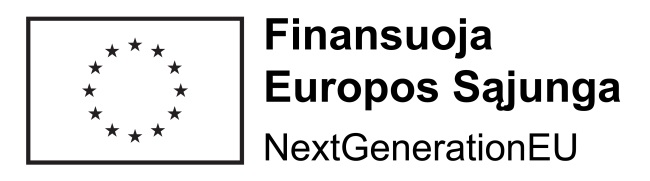 PROJEKTO „(Įrašomas projekto pavadinimas, nurodytas projekto įgyvendinimo plane)“ NR. (Įrašomas projekto kodas, suteiktas užregistravus projekto įgyvendinimo planą) SUTARTIS_______________________ Nr. ______________(data)___________________(sudarymo vieta)(Nurodomas administruojančiosios institucijos pavadinimas. Kai projekto sutartis rengiama Europos Sąjungos investicijų administravimo informacinėje sistemoje (toliau – INVESTIS), šis duomenų laukas užpildomas automatiškai) (toliau – administruojančioji institucija), atstovaujama (nurodomas atstovaujančio asmens vardas, pavardė), veikiančio (-ios) pagal (nurodomas atstovavimo pagrindas), ir (nurodomas projekto vykdytojo pavadinimas. Kai projekto sutartis rengiama INVESTIS, šis duomenų laukas užpildomas automatiškai) (toliau – projekto vykdytojas), atstovaujamas (-a) (nurodomas atstovaujančio asmens vardas, pavardė), veikiančio (-ios) pagal (nurodomas atstovavimo pagrindas) (toliau kartu – Šalys), sudaro šią projekto „(nurodomas projekto pavadinimas. Kai projekto sutartis rengiama INVESTIS, šis duomenų laukas užpildomas automatiškai)“ Nr. (nurodomas projekto kodas. Kai projekto sutartis rengiama INVESTIS, šis duomenų laukas užpildomas automatiškai) (toliau – projektas) sutartį (toliau – Sutartis). 1. Sutarties dalykas1.1.	Sutartis sudaroma, siekiant įgyvendinti projektą, kuriam (nurodomas ministerijos ar pažangos priemonės koordinatorius, jeigu koordinatorius yra paskirtas, teisės aktas, kuriuo priimtas sprendimas dėl projekto finansavimo) skirta 2021‒2027 metų Europos Sąjungos (toliau – ES) fondų ir (arba) Ekonomikos gaivinimo ir atsparumo didinimo priemonės lėšų (toliau – EGADP) ir Lietuvos Respublikos valstybės biudžeto lėšų. 1.2.	Projektas įgyvendinamas pagal Sutartyje, plėtros programos pažangos priemonės Nr. (nurodomas pažangos priemonės kodas) „(plėtros programoje nurodytas pažangos priemonės pavadinimas)“ apraše, patvirtintame (nurodomas teisės aktą priėmusio subjekto pavadinimas, teisės akto priėmimo data, teisės akto rūšis, teisės aktą priėmusio subjekto suteiktas numeris, visas teisės akto pavadinimas), 2021‒2027 metų Europos Sąjungos fondų ir Ekonomikos gaivinimo ir atsparumo didinimo priemonės lėšomis finansuojamų ar iš dalies finansuojamų projektų įgyvendinimo tvarkos apraše, patvirtintame Lietuvos Respublikos finansų ministro 2021 m. liepos 7 d. įsakymu Nr. 1K-240 „Dėl 2021–2027 metų Europos Sąjungos fondų ir Ekonomikos gaivinimo ir atsparumo didinimo priemonės lėšomis finansuojamų ar iš dalies finansuojamų projektų įgyvendinimo tvarkos aprašo patvirtinimo“ (toliau – Aprašas), ir juose nurodytuose ES ir Lietuvos Respublikos teisės aktuose nustatytas sąlygas ir tvarką. Aprašas ir vėlesni jo pakeitimai laikomi Sutarties sąlygomis. 1.3.	   Finansų ministrui nustačius projektų administravimo ir finansavimo tvarką, projektas turės būti įgyvendinimas pagal šią tvarką. 2. Informacija apie Šalis (rengiama INVESTIS, informacija užpildoma automatiškai)Informacija apie administruojančiąją instituciją:(Informacija pateikiama pagal kvietime teikti projektų įgyvendinimo planus (toliau – kvietimas) nurodytus administruojančiosios institucijos rekvizitus.) Informacija apie projekto vykdytoją:(Perkeliama informacija, nurodyta projekto įgyvendinimo plano 1 punkte „Bendrieji duomenys“.)3. Informacija apie partnerį (-ius) (kai rengiama INVESTIS, informacija užpildoma automatiškai) 3.2. Partneriai(Perkeliama informacija, nurodyta projekto įgyvendinimo plano 1 punkte „Bendrieji duomenys“.)4. Projekto veiklos teritorija (kai rengiama INVESTIS, informacija užpildoma automatiškai)4.1. Teritorija, kuriai tenka didžioji dalis projekto lėšų:(Perkeliama informacija, nurodyta projekto įgyvendinimo plano 3 punkto „Projekto įgyvendinimo detalizacija“ 3.4 papunktyje.)4.2. Kita teritorija, kuriai tenka dalis projekto lėšų: (Nežymima, jei projektas įgyvendinamas vienoje savivaldybėje. Kitais atvejais perkeliama informacija, nurodyta projekto įgyvendinimo plano 1 punkto „Projekto įgyvendinimo detalizacija“ 3.5 papunktyje.)5. Projekto aprašymas (kai rengiama INVESTIS, informacija užpildoma automatiškai) (Perkeliama informacija, nurodyta projekto įgyvendinimo plano 2 punkto „Projekto inicijavimas“ 2.1‒2.4 papunkčiuose.) 6. Projekto įgyvendinimo detalizacija (kai rengiama INVESTIS, informacija užpildoma automatiškai) (Informacija pildoma pagal projekto įgyvendinimo plano 3 punkto „Projekto įgyvendinimo detalizacija“ 3.1 papunktį)7. Projekto tinkamų finansuoti išlaidų finansavimo šaltiniai(Perkeliama informacija, nurodyta projekto įgyvendinimo plano 3 punkto „Projekto įgyvendinimo detalizacija“ 3.3 papunktyje, išskyrus lentelės 1.1–1.5 stulpeliuose pateikiamą informaciją.)8. Stebėsenos rodikliai (kai rengiama INVESTIS, informacija užpildoma automatiškai) (Perkeliama informacija, nurodyta projekto įgyvendinimo plano 2 punkto „Projekto iniciavimas“ 2.5 papunktyje.)9. Reikalavimai po projekto finansavimo pabaigos:10. Horizontalieji principai (toliau – HP) ir su jais susijusios  Europos Sąjungos pagrindinių teisių chartijos (toliau – Chartija) nuostatos (kai rengiama INVESTIS, informacija užpildoma automatiškai) (Perkeliama informacija, nurodyta projekto įgyvendinimo plano 3 punkto „Projekto įgyvendinimo detalizacija“ 3.9 papunktyje). 11. Projekto matomumas ir informavimas apie projektą (kai rengiama INVESTIS, informacija užpildoma automatiškai) (Perkeliama informacija, nurodyta projekto įgyvendinimo plano 3 punkto „Projekto įgyvendinimo detalizacija“ 3.8 papunktyje.)12. Papildomos sąlygos, taikomos projekto įgyvendinimo metu(Pildoma, jeigu sąlygos nustatomos projekto įgyvendinimo plano vertinimo metu.)13. Informacija apie projekto mokėjimus(Informacija įvedama Sutarties rengimo metu.)Pastaba. Administruojančioji institucija turi teisę paprašyti papildomų dokumentų, jei pateiktų rezultato, už kurį mokamas fiksuotasis dydis, pasiekimą įrodančių dokumentų neužtenka rezultato, už kurį mokamas fiksuotasis dydis, pasiekimui įvertinti.14. Baigiamosios nuostatos14.1.	Sutartis įsigalioja, kai ją pasirašo Šalys, ir galioja tol, kol Šalys įvykdo visus savo įsipareigojimus pagal Sutartį arba Sutartis nutraukiama. 14.2.	Sutartis pasirašoma kvalifikuotu elektroniniu parašu. 14.3.	Sutartis vykdoma vadovaujantis ES ir Lietuvos Respublikos teisės aktais. Šalių ginčai, kilę dėl Sutarties vykdymo, sprendžiami teisme Lietuvos Respublikos įstatymų nustatyta tvarka. 14.4.	Projekto vykdytojas privalo įvykdyti visus įsipareigojimus pagal Sutartį, įskaitant projekto tęstinumo reikalavimus. 14.5.	Nė viena Šalis neatsako už visišką ar dalinį įsipareigojimų pagal Sutartį neįvykdymą, jeigu ji įrodo, kad įsipareigojimų neįvykdė dėl nenugalimos jėgos (force majeure) aplinkybių, atsiradusių po Sutarties įsigaliojimo dienos. ____________________________Administruojančiosios institucijos rekvizitai: Administruojančiosios institucijos rekvizitai: PavadinimasNurodomas administruojančiosios institucijos visas pavadinimas didžiosiomis ir mažosiomis raidėmis, kaip nurodyta Juridinių asmenų registre (pvz., viešoji įstaiga Centrinė projektų valdymo agentūra). Juridinio asmens kodasNurodomas juridinio asmens kodas, nurodytas Juridinių asmenų registre. Sistema pagal kodą patikrina kitų subjekto duomenų teisingumą viešuosiuose registruose.Adresas: Adresas: GatvėNurodomas administruojančiosios institucijos adresas, skirtas susirašinėti: gatvės pavadinimas, namo eilės ir buto numeriai (jei yra), pašto kodas (pvz., 02134), miesto ar rajono pavadinimas (taikoma, jei nenurodomas elektroninio pašto adresas).Namo numerisNurodomas administruojančiosios institucijos adresas, skirtas susirašinėti: gatvės pavadinimas, namo eilės ir buto numeriai (jei yra), pašto kodas (pvz., 02134), miesto ar rajono pavadinimas (taikoma, jei nenurodomas elektroninio pašto adresas).Pašto kodasNurodomas administruojančiosios institucijos adresas, skirtas susirašinėti: gatvės pavadinimas, namo eilės ir buto numeriai (jei yra), pašto kodas (pvz., 02134), miesto ar rajono pavadinimas (taikoma, jei nenurodomas elektroninio pašto adresas).Miestas / rajonasNurodomas administruojančiosios institucijos adresas, skirtas susirašinėti: gatvės pavadinimas, namo eilės ir buto numeriai (jei yra), pašto kodas (pvz., 02134), miesto ar rajono pavadinimas (taikoma, jei nenurodomas elektroninio pašto adresas).ŠalisNurodomas administruojančiosios institucijos adresas, skirtas susirašinėti: gatvės pavadinimas, namo eilės ir buto numeriai (jei yra), pašto kodas (pvz., 02134), miesto ar rajono pavadinimas (taikoma, jei nenurodomas elektroninio pašto adresas).Telefono numerisNurodomas administruojančiosios institucijos telefono numeris.Telefono numeris nurodomas taip: +370 5 216 2222, +370 611 10 977. El. pašto adresasNurodomas administruojančiosios institucijos elektroninio pašto adresas (pvz., info@cpva.lt).Projekto vykdytojo rekvizitai:Projekto vykdytojo rekvizitai:Projekto vykdytojo pavadinimas Nurodomas projekto vykdytojo pavadinimas didžiosiomis ir mažosiomis raidėmis, kaip nurodyta Juridinių asmenų registre (pvz., UAB „Rangovas“, VšĮ „Konsultacinės paslaugos“). Projekto vykdytojo kodasNurodomas projekto vykdytojo juridinio asmens kodas, nurodytas Juridinių asmenų registre. Sistema pagal kodą patikrina kitų subjekto duomenų teisingumą viešuosiuose registruose.Adresas: Adresas: GatvėNurodomas projekto vykdytojo adresas, skirtas susirašinėti: gatvės pavadinimas, namo eilės ir buto numeriai (jei yra), pašto kodas (pvz., 02134), miesto ar rajono pavadinimas. Namo numeris, buto numeris (jei numeris yra)Nurodomas projekto vykdytojo adresas, skirtas susirašinėti: gatvės pavadinimas, namo eilės ir buto numeriai (jei yra), pašto kodas (pvz., 02134), miesto ar rajono pavadinimas. Pašto kodasNurodomas projekto vykdytojo adresas, skirtas susirašinėti: gatvės pavadinimas, namo eilės ir buto numeriai (jei yra), pašto kodas (pvz., 02134), miesto ar rajono pavadinimas. Miestas / rajonasNurodomas projekto vykdytojo adresas, skirtas susirašinėti: gatvės pavadinimas, namo eilės ir buto numeriai (jei yra), pašto kodas (pvz., 02134), miesto ar rajono pavadinimas. ŠalisNurodomas projekto vykdytojo adresas, skirtas susirašinėti: gatvės pavadinimas, namo eilės ir buto numeriai (jei yra), pašto kodas (pvz., 02134), miesto ar rajono pavadinimas. Telefono numerisNurodomas projekto vykdytojo telefono numeris.Telefono numeris nurodomas taip: +370 5 216 2222, +370 611 10 977. El. pašto adresasNurodomas projekto vykdytojo elektroninio pašto adresas (pvz., info@savivaldybe.lt arba savivaldybe@savivaldybe.lt ir pan.).3.1. Ar projektas įgyvendinamas kartu su partneriu (-iais)?□ Taip□ NeJei pažymima „Ne“, toliau informacija apie partnerį (-ius) nepildoma, 3.2 papunkčio lentelė į Sutartį neįtraukiama.Eil. Nr.Partnerio pavadinimasPartnerio kodasTelefono numerisEl. pašto adresasAdresasAdresasAdresasAdresasEil. Nr.Partnerio pavadinimasPartnerio kodasTelefono numerisEl. pašto adresasGatvėNamo numeris ir buto numeris (jei yra)Miestas / rajonasŠalisNurodomas (-i) juridinis (-iai) asmuo (-enys), kuris (-ie) kartu su projekto vykdytoju inicijuoja ir įgyvendins projektą, siekdama (-os) bendrų rezultatų.Nurodomas partnerio pavadinimas, nurodytas Juridinių asmenų registre. Jeigu partneris yra užsienyje registruotas juridinis asmuo, šalia pavadinimo nurodomas galiojantis Juridinių asmenų registre nurodytas kodas. Jeigu yra daugiau nei vienas partneris, kiekvienam partneriui pildoma atskira eilutė. Tas pats subjektas negali būti nurodomas daugiau nei vieną kartą. Nurodomas kodas, nurodytas Juridinių asmenų registre.Nurodyti privaloma.Nurodomas partnerio telefono numeris.Telefono numeris nurodomas taip:+370 5 216 2222, +370 611 10 977.Nurodyti privaloma.Nurodomas partnerio vienas elektroninio pašto adresas.Nurodyti privaloma.Nurodomas partnerio adresas, skirtas susirašinėti: gatvės pavadinimas, namo eilės ir buto numeriai (jei yra), pašto kodas (pvz., 02134), miesto ar rajono pavadinimas.Nurodyti privaloma. Nurodomas partnerio adresas, skirtas susirašinėti: gatvės pavadinimas, namo eilės ir buto numeriai (jei yra), pašto kodas (pvz., 02134), miesto ar rajono pavadinimas.Nurodyti privaloma. Nurodomas partnerio adresas, skirtas susirašinėti: gatvės pavadinimas, namo eilės ir buto numeriai (jei yra), pašto kodas (pvz., 02134), miesto ar rajono pavadinimas.Nurodyti privaloma. Nurodomas partnerio adresas, skirtas susirašinėti: gatvės pavadinimas, namo eilės ir buto numeriai (jei yra), pašto kodas (pvz., 02134), miesto ar rajono pavadinimas.Nurodyti privaloma. RegionasApskritisSavivaldybėSeniūnijų grupė (-s)Nurodomas regionas, kuriam bus priskiriamas projektas, pasirenkant iš variantų:-	Sostinė,-	Vidurio ir vakarų Lietuva,-	mišrus,-	visa Lietuva.Nurodyti privaloma.Nurodoma apskritis, kuriai tenka didžioji dalis projekto lėšų.Variantai: -	visos apskritys,-	nurodomas apskrities pavadinimas.Jeigu sudėtinga nustatyti apskritį, kuriai tenka didžioji dalis lėšų, ji gali būti nurodoma pagal projekto vykdytojo veiklos vykdymo vietą.Nurodyti privaloma.Jei projektas vykdomas visos Lietuvos mastu, pažymėjus „visos apskritys“, savivaldybės, seniūnijų grupės ir 4.2 papunktis nepildomi. Jei nurodyta konkreti apskritis, nurodomas savivaldybės, kurioje planuojama vykdyti pagrindines projekto veiklas (pvz., statyti pastatą, organizuoti seminarą ir pan.), pavadinimas. Turi būti nurodoma tik viena savivaldybė.Jeigu projektas įgyvendinamas keliose savivaldybėse, nurodoma projekto savivaldybė, kuriai tenka didžiausia lėšų ir veiklų dalis, o kitos savivaldybės išvardijamos 4.2 papunktyje. Didžiausia dalis skaičiuojama pagal skiriamų lėšų dydį. Jeigu sudėtinga nustatyti savivaldybę, kuriai tenka didžioji dalis lėšų, ji gali būti nurodoma pagal projekto vykdytojo veiklos vykdymo vietą. Pvz., tiesiamas 150 km kelias per X, Y ir Z savivaldybes. 80 km kelio tiesiama per Y savivaldybę, tačiau brangiausia kelio dalis (pvz., dėl estakadų) bus tiesiama Z savivaldybėje. Z savivaldybė – pagrindinė savivaldybė, kurioje įgyvendinamas projektas.Pvz., organizuojama 15 seminarų X, Y ir Z savivaldybėse. 10 seminarų organizuojama X savivaldybėje, 2 seminarai – Y savivaldybėje ir 3 – Z savivaldybėje. Didžiausia projekto lėšų dalis skirta Y savivaldybėje organizuojamiems seminarams. Daugiausia seminarų (10) suorganizuota X savivaldybėje, tačiau jie kainavo mažiau nei 2 seminarai, suorganizuoti Y savivaldybėje, todėl didžiausia projekto lėšų dalis skirta Y savivaldybėje organizuojamiems seminarams. Y savivaldybė – pagrindinė savivaldybė, kurioje įgyvendinamas projektas.Nurodyti privaloma.Jei skiltyje „Savivaldybė“ pasirenkama viena iš šių savivaldybių: Jonavos r. sav., Kauno r. sav., Marijampolės sav., Mažeikių r. sav., Plungės r. sav., Šilutės r. sav., Tauragės r. sav., Telšių r. sav., Utenos r. sav. arba Vilniaus r. sav., skiltyje „Seniūnija“ projekto vykdytojas pažymi seniūnijos (-ų), kurioje (-iose) planuoja vykdyti pagrindines projekto veiklas, grupę, o jeigu tokios (-ių) seniūnijos (-ų) pasirinkimų sąraše nėra, iš sąrašo pasirenkama reikšmė „Kita seniūnija“. Nurodyti privaloma, jeigu pasirenkama viena iš nurodytų savivaldybių.Apskritis (-ys)□ Nurodoma kita (-os) apskritis (-ys), kuriai (-ioms) tenka dalis projekto lėšų. Visos savivaldybės□ Pažymima, jei dalis projekto lėšų tenka visoms apskrityje esančioms savivaldybėms. Pažymėjus „Visos savivaldybės“, skiltyje „Nurodytos savivaldybės“ nurodomos pasirinktos apskrities visos savivaldybės.Nurodytos savivaldybėsPažymimos pasirinktos savivaldybės pagal pasirinktas apskritis. Galima pasirinkti daugiau nei vieną savivaldybę.5.1. Projektu sprendžiamos problemos (skelbiama viešai ES investicijų interneto svetainėje esinvesticijos.lt)Aprašomos projektu sprendžiamos problemos, jų priežastys. Įvardijama projektu sprendžiama (-os) problema (-os), nustatyta (-os) plėtros programoje, kurią (-ias) siekiama spręsti įgyvendinant projektą, ir statistiniais duomenimis pagrindžiamas problemos aktualumas, pvz., trūksta gebėjimų kokybiškai suteikti paslaugą, ilgas paslaugos suteikimo laikas, nepakankamas paslaugos prieinamumas, neteikiama vartotojų poreikius atitinkanti paslauga, nėra konkrečių duomenų, kaip būtų galima pagerinti paslaugos teikimą, paslauga teikiama neefektyviai, per didelė paslaugos teikimo savikaina. Aprašomas projekto poreikis – galimos pasekmės, jei problema nebus išspręsta, kodėl verta investuoti lėšas į šį projektą (pvz., nauja įranga sumažins užterštumo lygį); kokius rinkos netolygumus projektu siekiama spręsti (pvz., projektas skirtas specialistams, kurių trūksta darbo rinkoje, parengti), problemos sprendimo būdas, projekto siekiami rezultatai ir kt.Aprašant projektu planuojamas spręsti problemas, projekto poreikį, įvertinama jo įtaka ir atitiktis horizontaliesiems principams (toliau – HP) ir su jais susijusioms Europos Sąjungos pagrindinių teisių chartijos nuostatoms: darnaus vystymosi, įskaitant reikšmingos žalos nedarymo principą; lygių galimybių (ypač moterų ekonominio įgalinimo) ir nediskriminavimo (dėl lyties, rasės, tautybės, pilietybės, kalbos, kilmės, socialinės padėties, tikėjimo, įsitikinimų ar pažiūrų, amžiaus, lytinės orientacijos, etninės priklausomybės, religijos, negalios (judėjimo, regos, klausos ir kt.) ar kt.), įskaitant prieinamumo visiems (paslaugų, infrastruktūros, fizinės ar e. aplinkos sprendimai, informacijos prieinamumo ir pan.) užtikrinimą; inovatyvumo (kūrybingumo), pvz., vykdant projekto veiklas, vykdomi inovatyvūs viešieji pirkimai, taikomos naujos technologijos, kuriami ar diegiami inovatyvūs sprendimai ir pan. Jei sprendžiama problema turės tiesioginę įtaką horizontaliųjų principų įgyvendinimui, tai turi būti nurodyta arba įtraukta į projekto tikslą, tikslinę grupę, projekto veiklas ar siekiamus rezultatus.Nurodoma, kurios iš visų įvardytų problemų bus sprendžiamos pašalinant ar sumažinant jų atsiradimo priežastis.Nurodyti privaloma.5.2. Projekto tikslas (skelbiama viešai ES investicijų interneto svetainėje esinvesticijos.lt)Nurodomas projekto tikslas.Glaustai suformuluojamas projekto tikslas, aiškiai apibrėžiant pagrindinę projekto idėją, t. y. ko siekiama įgyvendinant projektą. Projekto tikslas – užtikrinti aktualios problemos sprendimą. Projektas gali turėti tik vieną tikslą. Nurodyti privaloma.5.3. Projekto tikslinė grupė (skelbiama viešai ES investicijų interneto svetainėje esinvesticijos.lt)Nustatoma (-os) projekto tikslinė (-ės) grupė (-s), kurią (-ias) tiesiogiai paveiks įgyvendinamas projektas. Detalizuojami tikslinės (-ių) grupės (-ių) poreikiai. Nurodyti privaloma.5.4. Galimi teisiniai apribojimaiNurodomas planuojamos vykdyti veiklos teisinis reglamentavimas, reikalavimai ir galimi apribojimai. Šioje dalyje nurodomi tik tie specifiniai teisiniai apribojimai, kurie aktualūs konkrečiam projekto vykdytojui ir planuojamai vykdyti veiklai, pvz., reikalingi gauti leidimai, poveikio aplinkai vertinimai, atlikti įregistravimai ir pan.Nurodyti privaloma.6.1. Projekto veiklų vykdymo pradžia(skelbiama viešai ES investicijų interneto svetainėje esinvesticijos.lt)  Projekto veiklų vykdymo pradžios data yra Sutarties įsigaliojimo data 0000-00-00 (pasirinkus šį lauką, įrašoma konkreti data, kai veiklos pradedamos iki Sutarties įsigaliojimo dienos)6.2. Projekto veiklų vykdymo pabaiga(skelbiama viešai ES investicijų interneto svetainėje esinvesticijos.lt)0000-00-00 Įrašoma 6.3 papunktyje nurodyta vėliausiai pasibaigiančios veiklos pabaigos data.Jeigu projekto veiklų vykdymo pabaigos datą pasirenkama apskaičiuoti pagal projekto įgyvendinimo plane nurodytą numatytą projekto trukmę, skaičiuojama nuo Sutarties pasirašymo dienos (taip pat ir tuo atveju, jeigu veiklos pradėtos iki Sutarties pasirašymo dienos.)Projekto kodas (kai rengiama INVESTIS, informacija užpildoma automatiškai)6.3. Projekto veiklos (poveiklės) biudžetasProjekto kodas (kai rengiama INVESTIS, informacija užpildoma automatiškai)6.3. Projekto veiklos (poveiklės) biudžetasProjekto kodas (kai rengiama INVESTIS, informacija užpildoma automatiškai)6.3. Projekto veiklos (poveiklės) biudžetasProjekto kodas (kai rengiama INVESTIS, informacija užpildoma automatiškai)6.3. Projekto veiklos (poveiklės) biudžetasProjekto kodas (kai rengiama INVESTIS, informacija užpildoma automatiškai)6.3. Projekto veiklos (poveiklės) biudžetasProjekto kodas (kai rengiama INVESTIS, informacija užpildoma automatiškai)6.3. Projekto veiklos (poveiklės) biudžetasProjekto kodas (kai rengiama INVESTIS, informacija užpildoma automatiškai)6.3. Projekto veiklos (poveiklės) biudžetasProjekto kodas (kai rengiama INVESTIS, informacija užpildoma automatiškai)6.3. Projekto veiklos (poveiklės) biudžetasProjekto kodas (kai rengiama INVESTIS, informacija užpildoma automatiškai)6.3. Projekto veiklos (poveiklės) biudžetasProjekto kodas (kai rengiama INVESTIS, informacija užpildoma automatiškai)6.3. Projekto veiklos (poveiklės) biudžetasProjekto kodas (kai rengiama INVESTIS, informacija užpildoma automatiškai)6.3. Projekto veiklos (poveiklės) biudžetasProjekto kodas (kai rengiama INVESTIS, informacija užpildoma automatiškai)6.3. Projekto veiklos (poveiklės) biudžetasProjekto kodas (kai rengiama INVESTIS, informacija užpildoma automatiškai)6.3. Projekto veiklos (poveiklės) biudžetasProjekto kodas (kai rengiama INVESTIS, informacija užpildoma automatiškai)6.3. Projekto veiklos (poveiklės) biudžetasProjekto kodas (kai rengiama INVESTIS, informacija užpildoma automatiškai)6.3. Projekto veiklos (poveiklės) biudžetasProjekto kodas (kai rengiama INVESTIS, informacija užpildoma automatiškai)6.3. Projekto veiklos (poveiklės) biudžetasProjekto veiklosProjekto veiklosProjekto veiklosProjekto veiklosProjekto veiklosProjekto veiklosProjekto biudžetasProjekto biudžetasProjekto biudžetasProjekto poveiklėsProjekto poveiklėsProjekto poveiklėsProjekto poveiklėsProjekto poveiklėsProjekto poveiklėsProjekto poveiklėsNr.VeiklaVeiklaMetai ir mėnuo, kai pradedama vykdyti veiklaMetai ir mėnuo, kai baigiama vykdyti veiklaPažangos priemonės veiklos(poveiklės) Nr.Tinkamų finansuoti išlaidų suma, euraisTinkamų finansuoti išlaidų suma, euraisRegionas arba Teisingos pertvarkos fondas (toliau – TPF)Nr.Poveiklės pavadinimasPoveiklės pavadinimasMatavimo vnt.Matavimo vnt.Siektina reikšmėPastabosNr.VeiklaVeiklaMetai ir mėnuo, kai pradedama vykdyti veiklaMetai ir mėnuo, kai baigiama vykdyti veiklaPažangos priemonės veiklos(poveiklės) Nr.Bendra išlaidų suma, euraisIš jos:Regionas arba Teisingos pertvarkos fondas (toliau – TPF)Nr.Poveiklės pavadinimasPoveiklės pavadinimasMatavimo vnt.Matavimo vnt.Siektina reikšmėPastabosNr.VeiklaVeiklaMetai ir mėnuo, kai pradedama vykdyti veiklaMetai ir mėnuo, kai baigiama vykdyti veiklaPažangos priemonės veiklos(poveiklės) Nr.Bendra išlaidų suma, euraisPridėtinės vertės mokesčio (toliau – PVM) suma, euraisRegionas arba Teisingos pertvarkos fondas (toliau – TPF)Nr.Poveiklės pavadinimasPoveiklės pavadinimasMatavimo vnt.Matavimo vnt.Siektina reikšmėPastabosNu-me-risnu-ro-domasiš ei-lės, pvz., 1, 2, 3 ir kt.Su-tar-ties ren-gimo metu in-for-ma-cija per-ke-lia-ma iš pro-jekto įgy-ven-dini-mo pla-no.Nu-ro-dyti pri-valo-ma.Nurodoma veikla iš kvietime nurodytų finansuojamų projekto veiklų. Kiekviena veikla nurodoma atskiroje eilutėje.Projekto veiklos, finansuojamos iš skirtingų pažangos priemonių ir (ar) tos pačios pažangos priemonės skirtingų veiklų (poveiklių) lėšų, nurodomos atskirose eilutėse.Sutarties rengimo metu informacija perkeliama iš projekto įgyvendinimo plano.Nurodyti privaloma.Nurodoma veikla iš kvietime nurodytų finansuojamų projekto veiklų. Kiekviena veikla nurodoma atskiroje eilutėje.Projekto veiklos, finansuojamos iš skirtingų pažangos priemonių ir (ar) tos pačios pažangos priemonės skirtingų veiklų (poveiklių) lėšų, nurodomos atskirose eilutėse.Sutarties rengimo metu informacija perkeliama iš projekto įgyvendinimo plano.Nurodyti privaloma.Sutarties rengimo metu informacija užpildoma pagal Sutarties įsigaliojimo datą ir informaciją, nurodytą projekto įgyvendinimo plano 3.1 papunktyje (stulpelyje „Projekto sutarties mėnuo, kai pradedama vykdyti veikla“).Nurodoma formatu MMMM-MM. Nurodyti privaloma.Sutarties rengimo metu informacija užpildoma pagal Sutarties įsigaliojimo datą ir informaciją, nurodytą projekto įgyvendinimo plano 3.1 papunktyje (stulpelyje „Projekto sutarties mėnuo, kai baigiama vykdyti veikla“).Kontrolė: EGADP lėšomis finansuojamų projektų veiklų pabaiga negali būti vėlesnė nei 2026 m. rugpjūčio 31 d.Projektų, finansuojamų iš TPF lėšų, veiklų pabaiga negali būti vėlesnė nei 2026 m. gruodžio 31 d.Nurodoma formatu MMMM-MM. Nurodyti privaloma.Nepildoma, jeigu projektas įgyvendinamas pagal vieną pažangos priemonės veiklą (poveiklę). Kitu atveju nurodomas pažangos priemonės veiklos (poveiklės), pagal kurią numatoma vykdyti projekto veiklą, numeris.Užpildoma pagal pasirinktą projekto veiklą iš kvietime nurodytų finansuojamų projekto veiklų pagal jų sąsajas su priemonės veikla (poveikle).Sutarties rengimo metu informacija perkeliama iš projekto įgyvendinimo plano.Nurodyti privaloma.Nurodoma veiklos tinkamų finansuoti išlaidų suma.Sutarties rengimo metu informacija perkeliama iš projekto įgyvendinimo plano.Nurodyti privaloma.Nurodoma PVM suma finansuojama projekto lėšomis.Sutarties rengimo metu informacija perkeliama iš projekto  įgyvendinimo plano.Taikoma, kai projektas finansuojamas iš Europos regioninės plėtros fondo (toliau – ERPF), „Europos socialinio fondo +“ (toliau – ESF+), arbaarba TPF lėšų.Nurodomas konkretus regionas, kuriam tenka didžioji dalis projekto poveiklės lėšų (Sostinė ar Vidurio ir vakarų Lietuva) arba, jei projektas finansuojamas iš TPF, nurodomas 2021 m. birželio 24 d. Europos Parlamento ir Tarybos reglamento (ES) Nr. 2021/1056, kuriuo įsteigiamas Teisingos pertvarkos fondas (toliau – Reglamentas),straipsnis (3 ar 4 straipsnis) ir apskritis.Jei kvietime projektams nustatytas konkretus regionas ir projektas nėra finansuojamas iš TPF, nustatomas regionas pagal kvietimo informaciją, laukas neaktyvus.Jei kvietime nustatytas daugiau nei vienas galimas regionas, leidžiama pasirinkti iš sąrašo (Sostinė, Vidurio ir vakarų Lietuva, mišrus, visa Lietuva).Jei kvietime nustatoma, kad projektas finansuojamas iš TPF, nustatomas regionas Vidurio ir vakarų Lietuva ir, jei leidžiama, pasirenkamas Reglamento straipsnis (3 ar 4 straipsnis) ir viena iš apskričių.Sutarties rengimo metu informacija perkeliama iš projekto įgyvendinimo plano.Nurodyti privaloma.Numerisnurodomas iš eilės, pridedant veiklos numerį, pvz., 1.1, 1.2 ir kt.Sutarties rengimo metu informacija perkeliama iš projekto įgyvendini-mo plano.Nurodyti privaloma.Nurodomas poveiklės pavadinimas. Poveiklė – kiekybiškai išmatuojamas tiesioginis įgyvendintos projekto veiklos rezultatas. Poveikle nurodoma, kas bus pasiekta įvykdžius konkrečią projekto veiklą. Konkrečių projekto veiklų poveiklės gali nesutapti su projekto stebėsenos rodikliais. Vienai veiklai gali būti nurodoma keletas poveiklių, sukuriant naujas eilutes.Veiklos, vykdomos skirtinguose regionuose, nurodomos atskirose poveiklių eilutėse. Sutarties rengimo metu informacija perkeliama iš projekto įgyvendinimo plano.Nurodyti privaloma.Nurodomas poveiklės pavadinimas. Poveiklė – kiekybiškai išmatuojamas tiesioginis įgyvendintos projekto veiklos rezultatas. Poveikle nurodoma, kas bus pasiekta įvykdžius konkrečią projekto veiklą. Konkrečių projekto veiklų poveiklės gali nesutapti su projekto stebėsenos rodikliais. Vienai veiklai gali būti nurodoma keletas poveiklių, sukuriant naujas eilutes.Veiklos, vykdomos skirtinguose regionuose, nurodomos atskirose poveiklių eilutėse. Sutarties rengimo metu informacija perkeliama iš projekto įgyvendinimo plano.Nurodyti privaloma.Nurodomas poveiklės matavimo vienetas (naudojant visuotinai priimtus matavimo vienetus, galima trumpinti, pvz., vnt., kompl., asm., km, kv. m).Sutarties rengimo metu informacija perkeliama iš projekto įgyvendini-mo plano.Nurodyti privaloma.Nurodomas poveiklės matavimo vienetas (naudojant visuotinai priimtus matavimo vienetus, galima trumpinti, pvz., vnt., kompl., asm., km, kv. m).Sutarties rengimo metu informacija perkeliama iš projekto įgyvendini-mo plano.Nurodyti privaloma.Nurodoma siekiama poveiklės rezultato reikšmė skaičiais.Sutarties rengimo metu informacija perkeliama iš projekto įgyvendinimo plano.Nurodyti privaloma.Nurodyti neprivalo-ma.Sutarties rengimo metu informacija užpildoma pagal Sutarties įsigaliojimo datą ir informaciją, nurodytą projekto įgyvendinimo plano 3.1 papunktyje (stulpelyje „Projekto sutarties mėnuo, kai pradedama vykdyti veikla“).Nurodoma formatu MMMM-MM. Nurodyti privaloma.Sutarties rengimo metu informacija užpildoma pagal Sutarties įsigaliojimo datą ir informaciją, nurodytą projekto įgyvendinimo plano 3.1 papunktyje (stulpelyje „Projekto sutarties mėnuo, kai baigiama vykdyti veikla“).Kontrolė: EGADP lėšomis finansuojamų projektų veiklų pabaiga negali būti vėlesnė nei 2026 m. rugpjūčio 31 d.Projektų, finansuojamų iš TPF lėšų, veiklų pabaiga negali būti vėlesnė nei 2026 m. gruodžio 31 d.Nurodoma formatu MMMM-MM. Nurodyti privaloma.Nepildoma, jeigu projektas įgyvendinamas pagal vieną pažangos priemonės veiklą (poveiklę). Kitu atveju nurodomas pažangos priemonės veiklos (poveiklės), pagal kurią numatoma vykdyti projekto veiklą, numeris.Užpildoma pagal pasirinktą projekto veiklą iš kvietime nurodytų finansuojamų projekto veiklų pagal jų sąsajas su priemonės veikla (poveikle).Sutarties rengimo metu informacija perkeliama iš projekto įgyvendinimo plano.Nurodyti privaloma.Nurodoma veiklos tinkamų finansuoti išlaidų suma.Sutarties rengimo metu informacija perkeliama iš projekto įgyvendinimo plano.Nurodyti privaloma.Nurodoma PVM suma finansuojama projekto lėšomis.Sutarties rengimo metu informacija perkeliama iš projekto  įgyvendinimo plano.Taikoma, kai projektas finansuojamas iš Europos regioninės plėtros fondo (toliau – ERPF), „Europos socialinio fondo +“ (toliau – ESF+), arbaarba TPF lėšų.Nurodomas konkretus regionas, kuriam tenka didžioji dalis projekto poveiklės lėšų (Sostinė ar Vidurio ir vakarų Lietuva) arba, jei projektas finansuojamas iš TPF, nurodomas 2021 m. birželio 24 d. Europos Parlamento ir Tarybos reglamento (ES) Nr. 2021/1056, kuriuo įsteigiamas Teisingos pertvarkos fondas (toliau – Reglamentas),straipsnis (3 ar 4 straipsnis) ir apskritis.Jei kvietime projektams nustatytas konkretus regionas ir projektas nėra finansuojamas iš TPF, nustatomas regionas pagal kvietimo informaciją, laukas neaktyvus.Jei kvietime nustatytas daugiau nei vienas galimas regionas, leidžiama pasirinkti iš sąrašo (Sostinė, Vidurio ir vakarų Lietuva, mišrus, visa Lietuva).Jei kvietime nustatoma, kad projektas finansuojamas iš TPF, nustatomas regionas Vidurio ir vakarų Lietuva ir, jei leidžiama, pasirenkamas Reglamento straipsnis (3 ar 4 straipsnis) ir viena iš apskričių.Sutarties rengimo metu informacija perkeliama iš projekto įgyvendinimo plano.Nurodyti privaloma.Numerisnurodomas iš eilės, pridedant veiklos numerį, pvz., 1.1, 1.2 ir kt.Sutarties rengimo metu informacija perkeliama iš projekto įgyvendini-mo plano.Nurodyti privaloma.Poveiklės aprašymas: …Poveiklės aprašymas: …Poveiklės aprašymas: …Poveiklės aprašymas: …Poveiklės aprašymas: …Nurodyti neprivalo-ma.Sutarties rengimo metu informacija užpildoma pagal Sutarties įsigaliojimo datą ir informaciją, nurodytą projekto įgyvendinimo plano 3.1 papunktyje (stulpelyje „Projekto sutarties mėnuo, kai pradedama vykdyti veikla“).Nurodoma formatu MMMM-MM. Nurodyti privaloma.Sutarties rengimo metu informacija užpildoma pagal Sutarties įsigaliojimo datą ir informaciją, nurodytą projekto įgyvendinimo plano 3.1 papunktyje (stulpelyje „Projekto sutarties mėnuo, kai baigiama vykdyti veikla“).Kontrolė: EGADP lėšomis finansuojamų projektų veiklų pabaiga negali būti vėlesnė nei 2026 m. rugpjūčio 31 d.Projektų, finansuojamų iš TPF lėšų, veiklų pabaiga negali būti vėlesnė nei 2026 m. gruodžio 31 d.Nurodoma formatu MMMM-MM. Nurodyti privaloma.Nepildoma, jeigu projektas įgyvendinamas pagal vieną pažangos priemonės veiklą (poveiklę). Kitu atveju nurodomas pažangos priemonės veiklos (poveiklės), pagal kurią numatoma vykdyti projekto veiklą, numeris.Užpildoma pagal pasirinktą projekto veiklą iš kvietime nurodytų finansuojamų projekto veiklų pagal jų sąsajas su priemonės veikla (poveikle).Sutarties rengimo metu informacija perkeliama iš projekto įgyvendinimo plano.Nurodyti privaloma.Nurodoma veiklos tinkamų finansuoti išlaidų suma.Sutarties rengimo metu informacija perkeliama iš projekto įgyvendinimo plano.Nurodyti privaloma.Nurodoma PVM suma finansuojama projekto lėšomis.Sutarties rengimo metu informacija perkeliama iš projekto  įgyvendinimo plano.Taikoma, kai projektas finansuojamas iš Europos regioninės plėtros fondo (toliau – ERPF), „Europos socialinio fondo +“ (toliau – ESF+), arbaarba TPF lėšų.Nurodomas konkretus regionas, kuriam tenka didžioji dalis projekto poveiklės lėšų (Sostinė ar Vidurio ir vakarų Lietuva) arba, jei projektas finansuojamas iš TPF, nurodomas 2021 m. birželio 24 d. Europos Parlamento ir Tarybos reglamento (ES) Nr. 2021/1056, kuriuo įsteigiamas Teisingos pertvarkos fondas (toliau – Reglamentas),straipsnis (3 ar 4 straipsnis) ir apskritis.Jei kvietime projektams nustatytas konkretus regionas ir projektas nėra finansuojamas iš TPF, nustatomas regionas pagal kvietimo informaciją, laukas neaktyvus.Jei kvietime nustatytas daugiau nei vienas galimas regionas, leidžiama pasirinkti iš sąrašo (Sostinė, Vidurio ir vakarų Lietuva, mišrus, visa Lietuva).Jei kvietime nustatoma, kad projektas finansuojamas iš TPF, nustatomas regionas Vidurio ir vakarų Lietuva ir, jei leidžiama, pasirenkamas Reglamento straipsnis (3 ar 4 straipsnis) ir viena iš apskričių.Sutarties rengimo metu informacija perkeliama iš projekto įgyvendinimo plano.Nurodyti privaloma.....………......Nurodyti neprivalo-ma.Sutarties rengimo metu informacija užpildoma pagal Sutarties įsigaliojimo datą ir informaciją, nurodytą projekto įgyvendinimo plano 3.1 papunktyje (stulpelyje „Projekto sutarties mėnuo, kai pradedama vykdyti veikla“).Nurodoma formatu MMMM-MM. Nurodyti privaloma.Sutarties rengimo metu informacija užpildoma pagal Sutarties įsigaliojimo datą ir informaciją, nurodytą projekto įgyvendinimo plano 3.1 papunktyje (stulpelyje „Projekto sutarties mėnuo, kai baigiama vykdyti veikla“).Kontrolė: EGADP lėšomis finansuojamų projektų veiklų pabaiga negali būti vėlesnė nei 2026 m. rugpjūčio 31 d.Projektų, finansuojamų iš TPF lėšų, veiklų pabaiga negali būti vėlesnė nei 2026 m. gruodžio 31 d.Nurodoma formatu MMMM-MM. Nurodyti privaloma.Nepildoma, jeigu projektas įgyvendinamas pagal vieną pažangos priemonės veiklą (poveiklę). Kitu atveju nurodomas pažangos priemonės veiklos (poveiklės), pagal kurią numatoma vykdyti projekto veiklą, numeris.Užpildoma pagal pasirinktą projekto veiklą iš kvietime nurodytų finansuojamų projekto veiklų pagal jų sąsajas su priemonės veikla (poveikle).Sutarties rengimo metu informacija perkeliama iš projekto įgyvendinimo plano.Nurodyti privaloma.Nurodoma veiklos tinkamų finansuoti išlaidų suma.Sutarties rengimo metu informacija perkeliama iš projekto įgyvendinimo plano.Nurodyti privaloma.Nurodoma PVM suma finansuojama projekto lėšomis.Sutarties rengimo metu informacija perkeliama iš projekto  įgyvendinimo plano.Taikoma, kai projektas finansuojamas iš Europos regioninės plėtros fondo (toliau – ERPF), „Europos socialinio fondo +“ (toliau – ESF+), arbaarba TPF lėšų.Nurodomas konkretus regionas, kuriam tenka didžioji dalis projekto poveiklės lėšų (Sostinė ar Vidurio ir vakarų Lietuva) arba, jei projektas finansuojamas iš TPF, nurodomas 2021 m. birželio 24 d. Europos Parlamento ir Tarybos reglamento (ES) Nr. 2021/1056, kuriuo įsteigiamas Teisingos pertvarkos fondas (toliau – Reglamentas),straipsnis (3 ar 4 straipsnis) ir apskritis.Jei kvietime projektams nustatytas konkretus regionas ir projektas nėra finansuojamas iš TPF, nustatomas regionas pagal kvietimo informaciją, laukas neaktyvus.Jei kvietime nustatytas daugiau nei vienas galimas regionas, leidžiama pasirinkti iš sąrašo (Sostinė, Vidurio ir vakarų Lietuva, mišrus, visa Lietuva).Jei kvietime nustatoma, kad projektas finansuojamas iš TPF, nustatomas regionas Vidurio ir vakarų Lietuva ir, jei leidžiama, pasirenkamas Reglamento straipsnis (3 ar 4 straipsnis) ir viena iš apskričių.Sutarties rengimo metu informacija perkeliama iš projekto įgyvendinimo plano.Nurodyti privaloma.....Poveiklės aprašymas: …Poveiklės aprašymas: …Poveiklės aprašymas: …Poveiklės aprašymas: …Poveiklės aprašymas: …Nurodyti neprivalo-ma.............................................................................................Poveiklės aprašymas: ...Poveiklės aprašymas: ...Poveiklės aprašymas: ...Poveiklės aprašymas: ...Poveiklės aprašymas: ......Bendra projekto veiklų tinkamų finansuoti išlaidų suma, eurais:Bendra projekto veiklų tinkamų finansuoti išlaidų suma, eurais:Bendra projekto veiklų tinkamų finansuoti išlaidų suma, eurais:Bendra projekto veiklų tinkamų finansuoti išlaidų suma, eurais:Bendra projekto veiklų tinkamų finansuoti išlaidų suma, eurais:Nurodoma bendra projekto veiklų tinkamų finansuoti išlaidų suma.Nurodoma bendra PVM suma, finansuojama projekto lėšomis.Projekto matomumo ir informavimo apie projektą priemonėsProjekto matomumo ir informavimo apie projektą priemonėsProjekto matomumo ir informavimo apie projektą priemonėsProjekto matomumo ir informavimo apie projektą priemonėsProjekto matomumo ir informavimo apie projektą priemonėsNurodoma projekto matomumo ir informavimo apie projektą priemonių tinkamų finansuoti išlaidų suma. Kai projektas įgyvendinamas pagal daugiau nei vieną pažangos priemonės veiklą (poveiklę), nurodoma bendra projekto matomumo ir informavimo apie projektą priemonių tinkamų finansuoti išlaidų suma.Sutarties rengimo metu informacija perkeliama iš projekto įgyvendinimo plano.Nurodoma PVM suma, skirta projekto matomumo ir informavimo apie projektą priemonėms finansuoti, jeigu ji finansuojama projekto lėšomis.Kai projektas įgyvendinamas pagal daugiau nei vieną pažangos priemonės veiklą (poveiklę), nurodoma bendra PVM suma, skirta projekto matomumo ir informavimo apie projektą priemonėms finansuoti.Sutarties rengimo metu informacija perkeliama iš projekto įgyvendinimo plano.Jei kvietime nustatytas daugiau nei vienas galimas regionas, leidžiama pasirinkti iš sąrašo (Sostinė, Vidurio ir vakarų Lietuva, mišrus, visa Lietuva).Jei kvietime nustatoma, kad projektas finansuojamas iš TPF, nustatomas regionas Vidurio ir vakarų Lietuva ir, jei leidžiama, pasirenkamas Reglamento straipsnis (3 ar 4 straipsnis) ir viena iš apskričių.Sutarties rengimo metu informacija perkeliama iš projekto įgyvendinimo plano.Nurodyti privaloma.Nurodyti neprivalo-ma.Nepildoma, jeigu projektas įgyvendinamas pagal vieną pažangos priemonės veiklą (poveiklę). Kitu atveju nurodomas kiekvienos pažangos priemonės veiklos (poveiklės) numeris.Sutarties rengimo metu informacija perkeliama iš projekto įgyvendinimo plano.Nurodyti privaloma.Nepildoma, jeigu projektas įgyvendinamas pagal vieną pažangos priemonės veiklą (poveiklę).Kitu atveju nurodoma konkrečios pažangos priemonės veiklos (poveiklės) projekto matomumo ir informavimo apie projektą priemonių tinkamų finansuoti išlaidų suma.Sutarties rengimo metu informacija perkeliama iš projekto įgyvendinimo plano.Nepildoma, jeigu projektas įgyvendinamas pagal vieną pažangos priemonės veiklą (poveiklę).Kitu atveju nurodoma konkrečios pažangos priemonės veiklos (poveiklės) PVM suma, skirta projekto matomumo ir informavimo apie projektą priemonėms finansuoti, jeigu ji finansuojama projekto lėšomis.Sutarties rengimo metu informacija perkeliama iš projekto įgyvendinimo plano.Jei kvietime nustatytas daugiau nei vienas galimas regionas, leidžiama pasirinkti iš sąrašo (Sostinė, Vidurio ir vakarų Lietuva, mišrus, visa Lietuva).Jei kvietime nustatoma, kad projektas finansuojamas iš TPF, nustatomas regionas Vidurio ir vakarų Lietuva ir, jei leidžiama, pasirenkamas Reglamento straipsnis (3 ar 4 straipsnis) ir viena iš apskričių.Sutarties rengimo metu informacija perkeliama iš projekto įgyvendinimo plano.Nurodyti privaloma.Nurodyti neprivalo-ma................Fiksuotoji projekto išlaidų norma (toliau ‒ fiksuotoji norma), skirta netiesioginėms ir kitoms išlaidoms padengti(Iš administruojančiosios institucijos įvertinto projekto įgyvendinimo plano 3.1 papunkčio stulpelio „Fiksuotoji norma, skirta netiesioginėms ir kitoms išlaidoms padengti“ perkeliamas fiksuotosios normos, skirtos netiesioginėms ir kitoms išlaidoms padengti, pavadinimas ir kodas.)Fiksuotoji projekto išlaidų norma (toliau ‒ fiksuotoji norma), skirta netiesioginėms ir kitoms išlaidoms padengti(Iš administruojančiosios institucijos įvertinto projekto įgyvendinimo plano 3.1 papunkčio stulpelio „Fiksuotoji norma, skirta netiesioginėms ir kitoms išlaidoms padengti“ perkeliamas fiksuotosios normos, skirtos netiesioginėms ir kitoms išlaidoms padengti, pavadinimas ir kodas.)Fiksuotoji projekto išlaidų norma (toliau ‒ fiksuotoji norma), skirta netiesioginėms ir kitoms išlaidoms padengti(Iš administruojančiosios institucijos įvertinto projekto įgyvendinimo plano 3.1 papunkčio stulpelio „Fiksuotoji norma, skirta netiesioginėms ir kitoms išlaidoms padengti“ perkeliamas fiksuotosios normos, skirtos netiesioginėms ir kitoms išlaidoms padengti, pavadinimas ir kodas.)Fiksuotoji projekto išlaidų norma (toliau ‒ fiksuotoji norma), skirta netiesioginėms ir kitoms išlaidoms padengti(Iš administruojančiosios institucijos įvertinto projekto įgyvendinimo plano 3.1 papunkčio stulpelio „Fiksuotoji norma, skirta netiesioginėms ir kitoms išlaidoms padengti“ perkeliamas fiksuotosios normos, skirtos netiesioginėms ir kitoms išlaidoms padengti, pavadinimas ir kodas.)Fiksuotoji projekto išlaidų norma (toliau ‒ fiksuotoji norma), skirta netiesioginėms ir kitoms išlaidoms padengti(Iš administruojančiosios institucijos įvertinto projekto įgyvendinimo plano 3.1 papunkčio stulpelio „Fiksuotoji norma, skirta netiesioginėms ir kitoms išlaidoms padengti“ perkeliamas fiksuotosios normos, skirtos netiesioginėms ir kitoms išlaidoms padengti, pavadinimas ir kodas.)Nurodoma pagal taikomą fiksuotąją normą, skirtą netiesioginėms ir kitoms išlaidoms padengti, apskaičiuota suma.Kai projektas įgyvendinamas pagal daugiau nei vieną pažangos priemonės veiklą (poveiklę), nurodoma bendra pagal taikomą fiksuotąją normą, skirtą netiesioginėms ir kitoms išlaidoms padengti, apskaičiuota suma.Sutarties rengimo metu informacija perkeliama iš projekto įgyvendinimo plano.Nurodoma PVM dalies suma, jeigu ją prašoma finansuoti projekto lėšomis.Kai projektas įgyvendinamas pagal daugiau nei vieną pažangos priemonės veiklą (poveiklę), nurodoma bendra PVM dalies suma.Sutarties rengimo metu informacija perkeliama iš projekto įgyvendinimo plano.Nurodyti neprivalo-ma.Nepildoma, jeigu projektas įgyvendinamas pagal vieną pažangos priemonės veiklą (poveiklę). Kitu atveju nurodomas kiekvienos pažangos priemonės veiklos (poveiklės) numeris.Sutarties rengimo metu informacija perkeliama iš projekto įgyvendinimo planoNepildoma, jeigu projektas įgyvendinamas pagal vieną pažangos priemonės veiklą (poveiklę). Kitu atveju nurodoma konkrečios pažangos priemonės veiklos (poveiklės) fiksuotosios normos, skirtos netiesioginėms ir kitoms išlaidoms padengti, suma.Sutarties rengimo metu informacija perkeliama iš projekto įgyvendinimo plano.Nepildoma, jeigu projektas įgyvendinamas pagal vieną pažangos priemonės veiklą (poveiklę). Kitu atveju nurodoma konkrečios pažangos priemonės veiklos (poveiklės) PVM dalies suma.Sutarties rengimo metu informacija perkeliama iš projekto įgyvendinimo plano.Nurodyti neprivalo-ma..........Iš viso:Apskaičiuojama bendra projekto tinkamų finansuoti išlaidų suma.Iš viso:Apskaičiuojama bendra projekto tinkamų finansuoti išlaidų suma.Iš viso:Apskaičiuojama bendra projekto tinkamų finansuoti išlaidų suma.Iš viso:Apskaičiuojama bendra projekto tinkamų finansuoti išlaidų suma.Iš viso:Apskaičiuojama bendra projekto tinkamų finansuoti išlaidų suma.Apskaičiuojama bendra projekto tinkamų finansuoti išlaidų suma (projekto veiklų tinkamų finansuoti išlaidų suma, projekto matomumo ir informavimo apie projektą priemonių tinkamų finansuoti išlaidų suma ir fiksuotosios normos, skirtos netiesioginėms ir kitoms išlaidoms padengti, tinkamų finansuoti išlaidų suma).Sutarties rengimo metu informacija perkeliama iš projekto įgyvendinimo plano.Apskaičiuojama bendra projekto PVM suma, kurią prašoma finansuoti iš projekto lėšų.Sutarties rengimo metu informacija perkeliama iš projekto įgyvendinimo plano.Iš jų:Iš jų:Iš jų:Iš jų:Iš jų:Tiesioginės išlaidosSusumuojama visa projekto tinkamų finansuoti išlaidų (veiklų vykdymo ir projekto matomumo ir informavimo apie projektą) suma.Tiesioginės išlaidosSusumuojama visa projekto tinkamų finansuoti išlaidų (veiklų vykdymo ir projekto matomumo ir informavimo apie projektą) suma.Tiesioginės išlaidosSusumuojama visa projekto tinkamų finansuoti išlaidų (veiklų vykdymo ir projekto matomumo ir informavimo apie projektą) suma.Tiesioginės išlaidosSusumuojama visa projekto tinkamų finansuoti išlaidų (veiklų vykdymo ir projekto matomumo ir informavimo apie projektą) suma.Tiesioginės išlaidosSusumuojama visa projekto tinkamų finansuoti išlaidų (veiklų vykdymo ir projekto matomumo ir informavimo apie projektą) suma.Susumuojama visa projekto tinkamų finansuoti išlaidų (veiklų vykdymo ir, projekto matomumo ir informavimo apie projektą) suma.Sutarties rengimo metu informacija perkeliama iš projekto įgyvendinimo plano.Žemės pirkimo išlaidosLaukelis nerodomas, jeigu išlaidos į projektą neįtrauktos.Žemės pirkimo išlaidosLaukelis nerodomas, jeigu išlaidos į projektą neįtrauktos.Žemės pirkimo išlaidosLaukelis nerodomas, jeigu išlaidos į projektą neįtrauktos.Žemės pirkimo išlaidosLaukelis nerodomas, jeigu išlaidos į projektą neįtrauktos.Žemės pirkimo išlaidosLaukelis nerodomas, jeigu išlaidos į projektą neįtrauktos.Apskaičiuojama požymio tinkamų finansuoti išlaidų suma.Kai projektas įgyvendinamas pagal daugiau nei vieną pažangos priemonės veiklą (poveiklę), nurodoma bendra žemės pirkimo išlaidų suma.Sutarties rengimo metu informacija perkeliama iš projekto įgyvendinimo plano.Nepildoma, jeigu projektas įgyvendinamas pagal vieną pažangos priemonės veiklą (poveiklę). Kitu atveju nurodomas kiekvienos pažangos priemonės veiklos (poveiklės) numeris.Sutarties rengimo metu informacija perkeliama iš projekto įgyvendinimo plano.Nepildoma, jeigu projektas įgyvendinamas pagal vieną pažangos priemonės veiklą (poveiklę).Kitu atveju nurodoma konkrečios pažangos priemonės veiklos (poveiklės) žemės pirkimo išlaidų suma.Sutarties rengimo metu informacija perkeliama iš projekto įgyvendinimo plano.Nepiniginis įnašasLaukelis nerodomas, jeigu išlaidos į projektą neįtrauktos.Nepiniginis įnašasLaukelis nerodomas, jeigu išlaidos į projektą neįtrauktos.Nepiniginis įnašasLaukelis nerodomas, jeigu išlaidos į projektą neįtrauktos.Nepiniginis įnašasLaukelis nerodomas, jeigu išlaidos į projektą neįtrauktos.Nepiniginis įnašasLaukelis nerodomas, jeigu išlaidos į projektą neįtrauktos.Apskaičiuojama požymio tinkamų finansuoti išlaidų suma.Kai projektas įgyvendinamas pagal daugiau nei vieną pažangos priemonės veiklą (poveiklę), nurodoma bendra nepiniginio įnašo suma.Sutarties rengimo metu informacija perkeliama iš projekto įgyvendinimo plano.Nepildoma, jeigu projektas įgyvendinamas pagal vieną pažangos priemonės veiklą (poveiklę). Kitu atveju nurodomas kiekvienos pažangos priemonės veiklos (poveiklės) numeris.Sutarties rengimo metu informacija perkeliama iš projekto įgyvendinimo plano.Nepildoma, jeigu projektas įgyvendinamas pagal vieną pažangos priemonės veiklą (poveiklę).Kitu atveju nurodoma konkrečios pažangos priemonės veiklos (poveiklės) nepiniginio įnašo suma.Sutarties rengimo metu informacija perkeliama iš projekto įgyvendinimo plano.Kryžminis finansavimasLaukelis nerodomas, jeigu išlaidos į projektą neįtrauktos.Kryžminis finansavimasLaukelis nerodomas, jeigu išlaidos į projektą neįtrauktos.Kryžminis finansavimasLaukelis nerodomas, jeigu išlaidos į projektą neįtrauktos.Kryžminis finansavimasLaukelis nerodomas, jeigu išlaidos į projektą neįtrauktos.Kryžminis finansavimasLaukelis nerodomas, jeigu išlaidos į projektą neįtrauktos.Apskaičiuojama požymio tinkamų finansuoti išlaidų suma.Kai projektas įgyvendinamas pagal daugiau nei vieną pažangos priemonės veiklą (poveiklę), nurodoma bendra kryžminio finansavimo suma.Sutarties rengimo metu informacija perkeliama iš projekto įgyvendinimo plano.Nepildoma, jeigu projektas įgyvendinamas pagal vieną pažangos priemonės veiklą (poveiklę). Kitu atveju nurodomas kiekvienos pažangos priemonės veiklos (poveiklės) numeris.Sutarties rengimo metu informacija perkeliama iš projekto įgyvendinimo plano.Nepildoma, jeigu projektas įgyvendinamas pagal vieną pažangos priemonės veiklą (poveiklę).Kitu atveju nurodoma konkrečios pažangos priemonės veiklos (poveiklės) kryžminio finansavimo suma.Sutarties rengimo metu informacija perkeliama iš projekto įgyvendinimo plano.Projektą vykdančio personalo išlaidosLaukelis nerodomas, jeigu išlaidos į projektą neįtrauktos.Projektą vykdančio personalo išlaidosLaukelis nerodomas, jeigu išlaidos į projektą neįtrauktos.Projektą vykdančio personalo išlaidosLaukelis nerodomas, jeigu išlaidos į projektą neįtrauktos.Projektą vykdančio personalo išlaidosLaukelis nerodomas, jeigu išlaidos į projektą neįtrauktos.Projektą vykdančio personalo išlaidosLaukelis nerodomas, jeigu išlaidos į projektą neįtrauktos.Apskaičiuojama požymio tinkamų finansuoti išlaidų suma.Kai projektas įgyvendinamas pagal daugiau nei vieną pažangos priemonės veiklą (poveiklę), nurodoma bendra projektą vykdančio personalo išlaidų suma.Sutarties rengimo metu informacija perkeliama iš projekto įgyvendinimo plano.Nepildoma, jeigu projektas įgyvendinamas pagal vieną pažangos priemonės veiklą (poveiklę). Kitu atveju nurodomas kiekvienos pažangos priemonės veiklos (poveiklės) numeris.Sutarties rengimo metu informacija perkeliama iš projekto įgyvendinimo plano.Nepildoma, jeigu projektas įgyvendinamas pagal vieną pažangos priemonės veiklą (poveiklę).Kitu atveju nurodoma konkrečios pažangos priemonės veiklos (poveiklės) projektą vykdančio personalo išlaidų suma.Sutarties rengimo metu informacija perkeliama iš projekto įgyvendinimo plano.Projektą vykdančio personalo išlaidos (apmokamos iš nuosavo įnašo) Laukelis nerodomas, jeigu išlaidos į projektą neįtrauktosProjektą vykdančio personalo išlaidos (apmokamos iš nuosavo įnašo) Laukelis nerodomas, jeigu išlaidos į projektą neįtrauktosProjektą vykdančio personalo išlaidos (apmokamos iš nuosavo įnašo) Laukelis nerodomas, jeigu išlaidos į projektą neįtrauktosProjektą vykdančio personalo išlaidos (apmokamos iš nuosavo įnašo) Laukelis nerodomas, jeigu išlaidos į projektą neįtrauktosProjektą vykdančio personalo išlaidos (apmokamos iš nuosavo įnašo) Laukelis nerodomas, jeigu išlaidos į projektą neįtrauktosApskaičiuojama požymio tinkamų finansuoti išlaidų suma.Kai projektas įgyvendinamas pagal daugiau nei vieną pažangos priemonės veiklą (poveiklę), nurodoma bendra projektą vykdančio personalo išlaidų (apmokamų iš nuosavo įnašo) suma.Sutarties rengimo metu informacija perkeliama iš projekto įgyvendinimo plano.Nepildoma, jeigu projektas įgyvendinamas pagal vieną pažangos priemonės veiklą (poveiklę). Kitu atveju nurodomas kiekvienos pažangos priemonės veiklos (poveiklės) numeris.Sutarties rengimo metu informacija perkeliama iš projekto įgyvendinimo plano.Nepildoma, jeigu projektas įgyvendinamas pagal vieną pažangos priemonės veiklą (poveiklę).Kitu atveju nurodoma konkrečios pažangos priemonės veiklos (poveiklės) projektą vykdančio personalo išlaidų (apmokamų iš nuosavo įnašo) suma.Sutarties rengimo metu informacija perkeliama iš projekto įgyvendinimo plano.Dalyvių darbo užmokesčio (toliau – DU) išlaidos (finansuojamos)Laukelis nerodomas, jeigu išlaidos į projektą neįtrauktos.Dalyvių darbo užmokesčio (toliau – DU) išlaidos (finansuojamos)Laukelis nerodomas, jeigu išlaidos į projektą neįtrauktos.Dalyvių darbo užmokesčio (toliau – DU) išlaidos (finansuojamos)Laukelis nerodomas, jeigu išlaidos į projektą neįtrauktos.Dalyvių darbo užmokesčio (toliau – DU) išlaidos (finansuojamos)Laukelis nerodomas, jeigu išlaidos į projektą neįtrauktos.Dalyvių darbo užmokesčio (toliau – DU) išlaidos (finansuojamos)Laukelis nerodomas, jeigu išlaidos į projektą neįtrauktos.Apskaičiuojama požymio tinkamų finansuoti išlaidų suma.Kai projektas įgyvendinamas pagal daugiau nei vieną pažangos priemonės veiklą (poveiklę), nurodoma bendra dalyvių DU (finansuojamų) išlaidų suma.Sutarties rengimo metu informacija perkeliama iš projekto įgyvendinimo plano.Nepildoma, jeigu projektas įgyvendinamas pagal vieną pažangos priemonės veiklą (poveiklę). Kitu atveju nurodomas kiekvienos pažangos priemonės veiklos (poveiklės) numeris.Sutarties rengimo metu informacija perkeliama iš projekto įgyvendinimo plano.Nepildoma, jeigu projektas įgyvendinamas pagal vieną pažangos priemonės veiklą (poveiklę).Kitu atveju nurodoma konkrečios pažangos priemonės veiklos (poveiklės) dalyvių DU (finansuojamų) išlaidų suma.Sutarties rengimo metu informacija perkeliama iš projekto įgyvendinimo plano.Dalyvių DU išlaidos (apmokamos iš nuosavo įnašo)Laukelis nerodomas, jeigu išlaidos į projektą neįtrauktos.Dalyvių DU išlaidos (apmokamos iš nuosavo įnašo)Laukelis nerodomas, jeigu išlaidos į projektą neįtrauktos.Dalyvių DU išlaidos (apmokamos iš nuosavo įnašo)Laukelis nerodomas, jeigu išlaidos į projektą neįtrauktos.Dalyvių DU išlaidos (apmokamos iš nuosavo įnašo)Laukelis nerodomas, jeigu išlaidos į projektą neįtrauktos.Dalyvių DU išlaidos (apmokamos iš nuosavo įnašo)Laukelis nerodomas, jeigu išlaidos į projektą neįtrauktos.Apskaičiuojama požymio tinkamų finansuoti išlaidų suma.Kai projektas įgyvendinamas pagal daugiau nei vieną pažangos priemonės veiklą (poveiklę), nurodoma bendra dalyvių DU (apmokamų iš nuosavo įnašo) išlaidų suma.Sutarties rengimo metu informacija perkeliama iš projekto įgyvendinimo plano.Nepildoma, jeigu projektas įgyvendinamas pagal vieną pažangos priemonės veiklą (poveiklę). Kitu atveju nurodomas kiekvienos pažangos priemonės veiklos (poveiklės) numeris.Sutarties rengimo metu informacija perkeliama iš projekto įgyvendinimo plano.Nepildoma, jeigu projektas įgyvendinamas pagal vieną pažangos priemonės veiklą (poveiklę).Kitu atveju nurodoma konkrečios pažangos priemonės veiklos (poveiklės) dalyvių DU (apmokamų iš nuosavo įnašo) išlaidų suma.Sutarties rengimo metu informacija perkeliama iš projekto įgyvendinimo plano.Nusidėvėjimo sąnaudos (apmokamos iš nuosavo įnašo)Laukelis nerodomas, jeigu išlaidos į projektą neįtrauktos.Nusidėvėjimo sąnaudos (apmokamos iš nuosavo įnašo)Laukelis nerodomas, jeigu išlaidos į projektą neįtrauktos.Nusidėvėjimo sąnaudos (apmokamos iš nuosavo įnašo)Laukelis nerodomas, jeigu išlaidos į projektą neįtrauktos.Nusidėvėjimo sąnaudos (apmokamos iš nuosavo įnašo)Laukelis nerodomas, jeigu išlaidos į projektą neįtrauktos.Nusidėvėjimo sąnaudos (apmokamos iš nuosavo įnašo)Laukelis nerodomas, jeigu išlaidos į projektą neįtrauktos.Apskaičiuojama požymio tinkamų finansuoti išlaidų suma.Kai projektas įgyvendinamas pagal daugiau nei vieną pažangos priemonės veiklą (poveiklę), nurodoma bendra nusidėvėjimo sąnaudų (apmokamų iš nuosavo įnašo) išlaidų suma.Sutarties rengimo metu informacija perkeliama iš projekto įgyvendinimo plano.Nepildoma, jeigu projektas įgyvendinamas pagal vieną pažangos priemonės veiklą (poveiklę). Kitu atveju nurodomas kiekvienos pažangos priemonės veiklos (poveiklės) numeris.Sutarties rengimo metu informacija perkeliama iš projekto įgyvendinimo plano.Nepildoma, jeigu projektas įgyvendinamas pagal vieną pažangos priemonės veiklą (poveiklę).Kitu atveju nurodoma konkrečios pažangos priemonės veiklos (poveiklės) nusidėvėjimo sąnaudų (apmokamų iš nuosavo įnašo) išlaidų suma.Sutarties rengimo metu informacija perkeliama iš projekto įgyvendinimo plano.Išlaidos, kurios negali viršyti nuosavo įnašoLaukelis nerodomas, jeigu nėra privalomai iš nuosavo įnašo apmokamų išlaidų.Išlaidos, kurios negali viršyti nuosavo įnašoLaukelis nerodomas, jeigu nėra privalomai iš nuosavo įnašo apmokamų išlaidų.Išlaidos, kurios negali viršyti nuosavo įnašoLaukelis nerodomas, jeigu nėra privalomai iš nuosavo įnašo apmokamų išlaidų.Išlaidos, kurios negali viršyti nuosavo įnašoLaukelis nerodomas, jeigu nėra privalomai iš nuosavo įnašo apmokamų išlaidų.Išlaidos, kurios negali viršyti nuosavo įnašoLaukelis nerodomas, jeigu nėra privalomai iš nuosavo įnašo apmokamų išlaidų.Skaičiuojama ir tikrinama, ar nurodytų nusidėvėjimo sąnaudų (apmokamų iš nuosavo įnašo), dalyvių DU išlaidų (apmokamų iš nuosavo įnašo), projektą vykdančio personalo išlaidų (apmokamų iš nuosavo įnašo) ir nepiniginio įnašo požymių bendra suma neviršija nuosavo projekto vykdytojo ir partnerių įnašo sumos.Kai projektas įgyvendinamas pagal daugiau nei vieną pažangos priemonės veiklą (poveiklę), nurodoma bendra išlaidų suma, kurios  negali viršyti nuosavo įnašo.Sutarties rengimo metu informacija perkeliama iš projekto įgyvendinimo plano.Nepildoma, jeigu projektas įgyvendinamas pagal vieną pažangos priemonės veiklą (poveiklę). Kitu atveju nurodomas kiekvienos pažangos priemonės veiklos (poveiklės) numeris.Sutarties rengimo metu informacija perkeliama iš projekto įgyvendinimo plano.Nepildoma, jeigu projektas įgyvendinamas pagal vieną pažangos priemonės veiklą (poveiklę).Kitu atveju skaičiuojama  ir tikrinama ar pagal konkrečią pažangos priemonės veiklą (poveiklę) nurodytų nusidėvėjimo sąnaudų (apmokamų iš nuosavo įnašo), dalyvių DU išlaidų (apmokamų iš nuosavo įnašo), projektą vykdančio personalo išlaidų (apmokamų iš nuosavo įnašo) ir nepiniginio įnašo požymių bendra suma neviršija nuosavo projekto vykdytojo ir partnerių įnašo sumos.Valstybės pagalbos suma, euraisLaukelis nerodomas, jeigu valstybės pagalba netaikomaValstybės pagalbos suma, euraisLaukelis nerodomas, jeigu valstybės pagalba netaikomaValstybės pagalbos suma, euraisLaukelis nerodomas, jeigu valstybės pagalba netaikomaValstybės pagalbos suma, euraisLaukelis nerodomas, jeigu valstybės pagalba netaikomaValstybės pagalbos suma, euraisLaukelis nerodomas, jeigu valstybės pagalba netaikomaNurodoma valstybės pagalbos suma.Kai projektas įgyvendinamas pagal daugiau nei vieną pažangos priemonės veiklą (poveiklę), nurodoma bendra valstybės pagalbos suma.Sutarties rengimo metu informacija perkeliama iš sprendimo finansuoti projektą.Nepildoma, jeigu projektas įgyvendinamas pagal vieną pažangos priemonės veiklą (poveiklę). Kitu atveju nurodomas kiekvienos pažangos priemonės veiklos (poveiklės) numeris.Sutarties rengimo metu informacija perkeliama  iš  sprendimo finansuoti projektą.Nepildoma, jeigu projektas įgyvendinamas pagal vieną pažangos priemonės veiklą (poveiklę).Kitu atveju nurodoma valstybės pagalbos suma pagal konkrečią pažangos priemonės veiklą (poveiklę) Sutarties rengimo metu informacija perkeliama  iš  sprendimo finansuoti projektą. De minimis pagalbos suma, euraisLaukelis nerodomas, jeigu de minimis pagalba netaikomaDe minimis pagalbos suma, euraisLaukelis nerodomas, jeigu de minimis pagalba netaikomaDe minimis pagalbos suma, euraisLaukelis nerodomas, jeigu de minimis pagalba netaikomaDe minimis pagalbos suma, euraisLaukelis nerodomas, jeigu de minimis pagalba netaikomaDe minimis pagalbos suma, euraisLaukelis nerodomas, jeigu de minimis pagalba netaikomaNurodoma de minimis  pagalbos suma.Kai projektas įgyvendinamas pagal daugiau nei vieną pažangos priemonės veiklą (poveiklę), nurodoma bendra de minimis pagalbos suma.Sutarties rengimo metu informacija perkeliama iš sprendimo finansuoti projektą.Nepildoma, jeigu projektas įgyvendinamas pagal vieną pažangos priemonės veiklą (poveiklę). Kitu atveju nurodomas kiekvienos pažangos priemonės veiklos (poveiklės) numeris.Sutarties rengimo metu informacija perkeliama  iš  sprendimo finansuoti projektą.Nepildoma, jeigu projektas įgyvendinamas pagal vieną pažangos priemonės veiklą (poveiklę).Kitu atveju nurodoma de minimis pagalbos suma pagal konkrečią pažangos priemonės veiklą (poveiklę).Sutarties rengimo metu informacija perkeliama  iš  sprendimo finansuoti projektą.Pažangos priemonės veiklos (poveiklės)Nr.1. Projektui skiriamos finansavimo lėšos, eurais1. Projektui skiriamos finansavimo lėšos, eurais1. Projektui skiriamos finansavimo lėšos, eurais1. Projektui skiriamos finansavimo lėšos, eurais1. Projektui skiriamos finansavimo lėšos, eurais2. Nuosavas įnašas, eurais2. Nuosavas įnašas, eurais2. Nuosavas įnašas, eurais2. Nuosavas įnašas, eurais2. Nuosavas įnašas, eurais3. Iš visoPažangos priemonės veiklos (poveiklės)Nr.1. Projektui skiriamos finansavimo lėšos, eurais1. Projektui skiriamos finansavimo lėšos, eurais1. Projektui skiriamos finansavimo lėšos, eurais1. Projektui skiriamos finansavimo lėšos, eurais1. Projektui skiriamos finansavimo lėšos, eurais2.1. Nacionalinės viešosios lėšos2.1. Nacionalinės viešosios lėšos2.1. Nacionalinės viešosios lėšos2.2. Privačios lėšos2.2. Privačios lėšos3. Iš visoPažangos priemonės veiklos (poveiklės)Nr.1.1.	 ES fondų lėšos1.2. EGADP lėšos1.3. ES ir kitos tarptautinės finansinės paramos bendrojo finansavimo lėšos1.4. Valstybės biudžeto lėšos1.5. Valstybės biudžeto lėšos, skirtos apmokėti ES fondų lėšomis netinkamą finansuoti PVM 2.1.1. Valstybės biudžeto lėšos2.1.2. Savivaldybės biudžeto lėšos2.1.3. Kiti viešųjų lėšų šaltiniai2.2.1. Projekto vykdytojo, partnerio (-ių) ir (ar) jungtinio projekto projekto vykdytojo lėšos2.2.2. Kiti lėšų šaltiniaiIš viso:Susu-muoja-ma stulpe-lio sumaSusumuojama stulpelio sumaSusumuoja-ma stulpelio sumaSusumuo-jama stulpelio sumaSusumuojama stulpelio sumaSusumuojama stulpelio sumaSusumuojama stulpelio sumaSusumuojama stulpelio sumaSusumuojama stulpelio sumaSusumuojama stulpelio sumaSusumuoja-ma eilutės sumaNurodomas pažangos priemonės veiklos (poveiklės) numeris.Jei projekto veiklos finansuojamos iš skirtingų pažangos priemonių ir (ar) tos pačios pažangos priemonės skirtingų veiklų (poveiklių), jos nurodomos atskirose eilutėse.Sutarties rengimo metu informacija automatiškai perkeliama iš projekto įgyvendinimo plano.Nurodyti privaloma, jei projektas numatomas vykdyti pagal kelias pažangos priemonės veiklas (poveikles).Skelbiama viešai ES investicijų interneto svetainėje esinvesticijos.ltNurodoma projek-tui iš 2021-2027 metųES fondų lėšų skiria-ma projekto finan-savimo suma.Nurody-ti privalo-ma.Skelbia-ma viešai ES investi-cijų interne-to svetai-nėjeesinvesticijos.ltNurodoma projektui iš EGADP lėšų skiriama projekto finansavimo lėšų suma.Skelbiama viešai ES investicijų interneto svetainėje esinvesticijos.lt.Nurodoma projektui skiriama bendrojo finansavimo lėšų suma.Nurodo-ma projektui iš valstybės biudžeto lėšų skiriama finansavi-mo suma.Nurodoma projektui iš valstybės biudžeto lėšų skiriama finansavimo suma, skirta apmokėti ES fondų lėšomis netinkamą finansuoti PVM ir su juo susijusias netiesiogines išlaidas.Nurodoma lėšų suma, kurią užtikrins projekto vykdytojas, partneris (-iai) ir (ar) jungtinio projekto projekto vykdytojas ir kurios šaltinis yra valstybės biudžeto lėšos.Sutarties rengimo metu informacija automatiškai perkeliama iš projekto įgyvendinimo plano.Nurodoma lėšų suma, kurią užtikrins projekto  vykdytojas, partneris (-iai) ir (ar) jungtinio projekto projekto vykdytojas ir kurios šaltinis yra savivaldy-bių biudžetų lėšos.Galima įvesti tik skaičių.Sutarties rengimo metu informa-cija automatiškai perkelia-ma iš projekto įgyvendinimo plano.Nurodoma lėšų suma, kurią užtikrins projekto vykdytojas, partneris (-iai) ir (ar) jungtinio projekto projekto vykdytojas ir kurios šaltinis yra kiti viešųjų lėšų šaltiniai.Sutarties rengimo metu informacija automatiškai perkeliama iš projekto įgyvendinimo plano.Nurodoma projekto vykdytojo, partnerio(-ių) ir (ar) jungtinio projekto projekto vykdytojo lėšų, kurios nėra viešosios lėšos, suma, kurią užtikrins projekto vykdytojas.Sutarties rengimo metu informacija automatiškai perkeliama iš projekto įgyvendinimo plano.Nurodoma lėšų suma, kurią užtikrins projekto vykdytojas, partneris(-iai) ir (ar) jungtinio projekto projekto vykdytojas ir kurios šaltinis yra kiti lėšų šaltiniai, pvz., banko paskola.Sutarties rengimo metu informacija automatiškai perkeliama iš projekto įgyvendinimo plano.(1 + 2) Nurodoma bendra projekto tinkamų finansuoti išlaidų suma (apskaičiuojama šios lentelės 1 ir 2 punktuose nurodytų lėšų suma). Ši suma turi sutapti su bendra projekto tinkamų finansuoti išlaidų suma, nurodyta Sutarties 6.3 papunkčio „Projekto veiklos (poveiklės) biudžetas“ lentelėje.......1.1 + 1.2 + 1.3 + 1.4 + 1.51.1 + 1.2 + 1.3 + 1.4 + 1.51.1 + 1.2 + 1.3 + 1.4 + 1.51.1 + 1.2 + 1.3 + 1.4 + 1.51.1 + 1.2 + 1.3 + 1.4 + 1.52.1.1 + 2.1.2 + 2.1.32.1.1 + 2.1.2 + 2.1.32.1.1 + 2.1.2 + 2.1.32.2.1 + 2.2.22.2.1 + 2.2.21 + 21.1 + 1.2 + 1.3 + 1.4 + 1.51.1 + 1.2 + 1.3 + 1.4 + 1.51.1 + 1.2 + 1.3 + 1.4 + 1.51.1 + 1.2 + 1.3 + 1.4 + 1.51.1 + 1.2 + 1.3 + 1.4 + 1.52.1 + 2.22.1 + 2.22.1 + 2.22.1 + 2.22.1 + 2.21 + 2Stebėsenos rodiklio pavadinimasStebėsenos rodiklio kodasMatavimo vienetasSiektina reikšmė8.1. Produkto stebėsenos rodikliai8.1. Produkto stebėsenos rodikliai8.1. Produkto stebėsenos rodikliai8.1. Produkto stebėsenos rodikliaiIš sąrašo (iš kvietimo informacijos pagal veiklą (poveiklę)) pasirenkamas bent vieno produkto stebėsenos rodiklio pavadinimas, atsižvelgiant į pažangos priemonės apraše nurodytus reikalavimus.Iš sąrašo (iš kvietimo informacijos pagal veiklą (poveiklę)) pasirenkamas bent vieno produkto stebėsenos rodiklio numeris, atsižvelgiant į pažangos priemonės apraše nurodytus reikalavimus.Pasirinkus stebėsenos rodiklį, nurodomas jo matavimo vienetas, pvz., kilometrai (km), valandos (h) ir pan.Nurodoma siektina produkto stebėsenos rodiklio reikšmė, kurią planuojama pasiekti iki finansų ministro tvirtinamame Stebėsenos rodiklių skaičiavimo apraše nurodyto pasiekimo momento (projekto veiklų vykdymo metu, projekto veiklų vykdymo pabaigoje, praėjus konkrečiam laikui po projekto įgyvendinimo pabaigos arba kito momento).8.2. Rezultato stebėsenos rodikliai8.2. Rezultato stebėsenos rodikliai8.2. Rezultato stebėsenos rodikliaiIš sąrašo (iš kvietimo informacijos pagal veiklą (poveiklę)) pasirenkamas rezultato stebėsenos rodiklio pavadinimas, atsižvelgiant į pažangos priemonės apraše nurodytus reikalavimus.Iš sąrašo (iš kvietimo informacijos pagal veiklą (poveiklę)) pasirenkamas rezultato stebėsenos rodiklio numeris, atsižvelgiant į pažangos priemonės apraše nurodytus reikalavimus.Pasirinkus procentais matuojamą stebėsenos rodiklį, taip pat automatiškai nurodomi bazinis ir pokyčio stebėsenos rodikliai.Pasirinkus stebėsenos rodiklį, nurodomas jo matavimo vienetas, pvz., kilometrai (km), valandos (h) ir pan.Nurodoma siektina rezultato stebėsenos rodiklio reikšmė, kurią planuojama pasiekti iki finansų ministro tvirtinamame Stebėsenos rodiklių skaičiavimo apraše nurodyto pasiekimo momento (projekto veiklų vykdymo metu, projekto veiklų vykdymo pabaigoje, praėjus konkrečiam laikui po projekto įgyvendinimo pabaigos arba kito momento).9.1. Ataskaitos po projekto finansavimo pabaigos teikimas Administruojančioji institucija nustato ataskaitos po projekto finansavimo pabaigos teikimo tvarką Sutarties rengimo metu. Informacija gali būti tikslinama Sutarties keitimo metu, taip pat po projekto įgyvendinimo dienos, atsižvelgiant į informaciją, pateikiamą ataskaitose po projekto finansavimo pabaigos. 9.1. Ataskaitos po projekto finansavimo pabaigos teikimas Administruojančioji institucija nustato ataskaitos po projekto finansavimo pabaigos teikimo tvarką Sutarties rengimo metu. Informacija gali būti tikslinama Sutarties keitimo metu, taip pat po projekto įgyvendinimo dienos, atsižvelgiant į informaciją, pateikiamą ataskaitose po projekto finansavimo pabaigos. 9.1. Ataskaitos po projekto finansavimo pabaigos teikimas Administruojančioji institucija nustato ataskaitos po projekto finansavimo pabaigos teikimo tvarką Sutarties rengimo metu. Informacija gali būti tikslinama Sutarties keitimo metu, taip pat po projekto įgyvendinimo dienos, atsižvelgiant į informaciją, pateikiamą ataskaitose po projekto finansavimo pabaigos. Neteikiama (pažymėjus „neteikiama“ toliau nurodyti laukai į Sutartį neįtraukiami)Neteikiama (pažymėjus „neteikiama“ toliau nurodyti laukai į Sutartį neįtraukiami)Neteikiama (pažymėjus „neteikiama“ toliau nurodyti laukai į Sutartį neįtraukiami)Neteikiama (pažymėjus „neteikiama“ toliau nurodyti laukai į Sutartį neįtraukiami)□9.1. Ataskaitos po projekto finansavimo pabaigos teikimas Administruojančioji institucija nustato ataskaitos po projekto finansavimo pabaigos teikimo tvarką Sutarties rengimo metu. Informacija gali būti tikslinama Sutarties keitimo metu, taip pat po projekto įgyvendinimo dienos, atsižvelgiant į informaciją, pateikiamą ataskaitose po projekto finansavimo pabaigos. 9.1. Ataskaitos po projekto finansavimo pabaigos teikimas Administruojančioji institucija nustato ataskaitos po projekto finansavimo pabaigos teikimo tvarką Sutarties rengimo metu. Informacija gali būti tikslinama Sutarties keitimo metu, taip pat po projekto įgyvendinimo dienos, atsižvelgiant į informaciją, pateikiamą ataskaitose po projekto finansavimo pabaigos. 9.1. Ataskaitos po projekto finansavimo pabaigos teikimas Administruojančioji institucija nustato ataskaitos po projekto finansavimo pabaigos teikimo tvarką Sutarties rengimo metu. Informacija gali būti tikslinama Sutarties keitimo metu, taip pat po projekto įgyvendinimo dienos, atsižvelgiant į informaciją, pateikiamą ataskaitose po projekto finansavimo pabaigos. TeikiamaTeikiamaTeikiamaTeikiama□9.1. Ataskaitos po projekto finansavimo pabaigos teikimas Administruojančioji institucija nustato ataskaitos po projekto finansavimo pabaigos teikimo tvarką Sutarties rengimo metu. Informacija gali būti tikslinama Sutarties keitimo metu, taip pat po projekto įgyvendinimo dienos, atsižvelgiant į informaciją, pateikiamą ataskaitose po projekto finansavimo pabaigos. 9.1. Ataskaitos po projekto finansavimo pabaigos teikimas Administruojančioji institucija nustato ataskaitos po projekto finansavimo pabaigos teikimo tvarką Sutarties rengimo metu. Informacija gali būti tikslinama Sutarties keitimo metu, taip pat po projekto įgyvendinimo dienos, atsižvelgiant į informaciją, pateikiamą ataskaitose po projekto finansavimo pabaigos. 9.1. Ataskaitos po projekto finansavimo pabaigos teikimas Administruojančioji institucija nustato ataskaitos po projekto finansavimo pabaigos teikimo tvarką Sutarties rengimo metu. Informacija gali būti tikslinama Sutarties keitimo metu, taip pat po projekto įgyvendinimo dienos, atsižvelgiant į informaciją, pateikiamą ataskaitose po projekto finansavimo pabaigos. Ataskaitų teikimo laikotarpis (metais)Ataskaitų teikimo laikotarpis (metais)Ataskaitų teikimo laikotarpis (metais)Ataskaitų teikimo laikotarpis (metais)9.1. Ataskaitos po projekto finansavimo pabaigos teikimas Administruojančioji institucija nustato ataskaitos po projekto finansavimo pabaigos teikimo tvarką Sutarties rengimo metu. Informacija gali būti tikslinama Sutarties keitimo metu, taip pat po projekto įgyvendinimo dienos, atsižvelgiant į informaciją, pateikiamą ataskaitose po projekto finansavimo pabaigos. 9.1. Ataskaitos po projekto finansavimo pabaigos teikimas Administruojančioji institucija nustato ataskaitos po projekto finansavimo pabaigos teikimo tvarką Sutarties rengimo metu. Informacija gali būti tikslinama Sutarties keitimo metu, taip pat po projekto įgyvendinimo dienos, atsižvelgiant į informaciją, pateikiamą ataskaitose po projekto finansavimo pabaigos. 9.1. Ataskaitos po projekto finansavimo pabaigos teikimas Administruojančioji institucija nustato ataskaitos po projekto finansavimo pabaigos teikimo tvarką Sutarties rengimo metu. Informacija gali būti tikslinama Sutarties keitimo metu, taip pat po projekto įgyvendinimo dienos, atsižvelgiant į informaciją, pateikiamą ataskaitose po projekto finansavimo pabaigos. Ataskaitos teikimo tvarka:□ Kasmet, ne vėliau kaip per 30 dienų praėjus kiekvieniems metams po projekto finansavimo pabaigos□ Kasmet, ne vėliau kaip per 30 dienų nuo kalendorinių metų pabaigos□ Kitu nustatytu periodiškumu:(pažymėjus, nurodoma data (-os), iki kurios (-ių) turi būti pateiktos ataskaitos. Daugiausia gali būti nurodytos 6 datos)Ataskaitos teikimo tvarka:□ Kasmet, ne vėliau kaip per 30 dienų praėjus kiekvieniems metams po projekto finansavimo pabaigos□ Kasmet, ne vėliau kaip per 30 dienų nuo kalendorinių metų pabaigos□ Kitu nustatytu periodiškumu:(pažymėjus, nurodoma data (-os), iki kurios (-ių) turi būti pateiktos ataskaitos. Daugiausia gali būti nurodytos 6 datos)Ataskaitos teikimo tvarka:□ Kasmet, ne vėliau kaip per 30 dienų praėjus kiekvieniems metams po projekto finansavimo pabaigos□ Kasmet, ne vėliau kaip per 30 dienų nuo kalendorinių metų pabaigos□ Kitu nustatytu periodiškumu:(pažymėjus, nurodoma data (-os), iki kurios (-ių) turi būti pateiktos ataskaitos. Daugiausia gali būti nurodytos 6 datos)Ataskaitos teikimo tvarka:□ Kasmet, ne vėliau kaip per 30 dienų praėjus kiekvieniems metams po projekto finansavimo pabaigos□ Kasmet, ne vėliau kaip per 30 dienų nuo kalendorinių metų pabaigos□ Kitu nustatytu periodiškumu:(pažymėjus, nurodoma data (-os), iki kurios (-ių) turi būti pateiktos ataskaitos. Daugiausia gali būti nurodytos 6 datos)Ataskaitos teikimo tvarka:□ Kasmet, ne vėliau kaip per 30 dienų praėjus kiekvieniems metams po projekto finansavimo pabaigos□ Kasmet, ne vėliau kaip per 30 dienų nuo kalendorinių metų pabaigos□ Kitu nustatytu periodiškumu:(pažymėjus, nurodoma data (-os), iki kurios (-ių) turi būti pateiktos ataskaitos. Daugiausia gali būti nurodytos 6 datos)9.2. Su projekto įgyvendinimu susijusių dokumentų saugojimo terminas9.2. Su projekto įgyvendinimu susijusių dokumentų saugojimo terminas9.2. Su projekto įgyvendinimu susijusių dokumentų saugojimo terminasNurodoma data formatu 0000-00-00 atsižvelgiant į Aprašo nuostatas. Jeigu pasikeičia su galutine veiklos ataskaita teikiamo mokėjimo prašymo pateikimo data, atitinkamai tikslinama ir dokumentų saugojimo data.Įvertinusi aplinkybes, administruojančioji institucija gali vidaus procedūras reglamentuojančiuose teisės aktuose nustatyti, kokie dokumentų saugojimo terminai, neprieštaraujantys teisės aktų nuostatoms, turi būti taikomi. Nurodoma data formatu 0000-00-00 atsižvelgiant į Aprašo nuostatas. Jeigu pasikeičia su galutine veiklos ataskaita teikiamo mokėjimo prašymo pateikimo data, atitinkamai tikslinama ir dokumentų saugojimo data.Įvertinusi aplinkybes, administruojančioji institucija gali vidaus procedūras reglamentuojančiuose teisės aktuose nustatyti, kokie dokumentų saugojimo terminai, neprieštaraujantys teisės aktų nuostatoms, turi būti taikomi. Nurodoma data formatu 0000-00-00 atsižvelgiant į Aprašo nuostatas. Jeigu pasikeičia su galutine veiklos ataskaita teikiamo mokėjimo prašymo pateikimo data, atitinkamai tikslinama ir dokumentų saugojimo data.Įvertinusi aplinkybes, administruojančioji institucija gali vidaus procedūras reglamentuojančiuose teisės aktuose nustatyti, kokie dokumentų saugojimo terminai, neprieštaraujantys teisės aktų nuostatoms, turi būti taikomi. Nurodoma data formatu 0000-00-00 atsižvelgiant į Aprašo nuostatas. Jeigu pasikeičia su galutine veiklos ataskaita teikiamo mokėjimo prašymo pateikimo data, atitinkamai tikslinama ir dokumentų saugojimo data.Įvertinusi aplinkybes, administruojančioji institucija gali vidaus procedūras reglamentuojančiuose teisės aktuose nustatyti, kokie dokumentų saugojimo terminai, neprieštaraujantys teisės aktų nuostatoms, turi būti taikomi. Nurodoma data formatu 0000-00-00 atsižvelgiant į Aprašo nuostatas. Jeigu pasikeičia su galutine veiklos ataskaita teikiamo mokėjimo prašymo pateikimo data, atitinkamai tikslinama ir dokumentų saugojimo data.Įvertinusi aplinkybes, administruojančioji institucija gali vidaus procedūras reglamentuojančiuose teisės aktuose nustatyti, kokie dokumentų saugojimo terminai, neprieštaraujantys teisės aktų nuostatoms, turi būti taikomi. 9.3. Projekto rezultatų tęstinumo planasTaikoma tik investicijų projektams, kai įgyvendinus projektą gaunamas ilgalaikis rezultatas. 9.3. Projekto rezultatų tęstinumo planasTaikoma tik investicijų projektams, kai įgyvendinus projektą gaunamas ilgalaikis rezultatas. 9.3. Projekto rezultatų tęstinumo planasTaikoma tik investicijų projektams, kai įgyvendinus projektą gaunamas ilgalaikis rezultatas. Kai parengtas projekto investicijų projektas, šiame papunktyje projekto vykdytojas nurodo, kokiomis lėšomis ir kokia suma bus užtikrintas projekto rezultatų palaikymas. Kai nėra rengiamas projekto investicijų projektas, šiame papunktyje detalizuojama, kokio palaikymo biudžeto reikės po projekto įgyvendinimo – kokioms sąnaudoms ir kiek lėšų reikės kasmet (visą projekto investicijų tęstinumo laikotarpį).Pateikiamas projekto tęstinumo aprašymas, atsižvelgiant į du požymius – fizinį ir veiklos rezultatų tęstinumą. Fizinis tęstinumas: glaustai aprašoma, kaip bus užtikrintas projekto produktų tęstinumas (pvz., kas ir kaip apmokės pastatyto naujo pastato eksploatavimo išlaidas, kas bus atsakingas už sukurtos infrastruktūros tinkamą naudojimą), kaip bus užtikrinamas projekto rezultatų panaudojimas ir (arba) sklaida. Veiklos rezultatų tęstinumas: glaustai aprašoma, koks projekto valdymo personalas užtikrins (nurodomos konkrečios priemonės) projekto veiklų tęstinumą po projekto finansavimo pabaigos pagal pažangos priemonės apraše nustatytus reikalavimus, jei tokie nustatyti (pvz., kokioms paslaugoms (pvz., onkologinėms, traumatologinėms) teikti bus naudojama įgyvendinant projektą įgyta medicininė įranga ir kt.). Sutarties rengimo metu informacija perkeliama iš projekto įgyvendinimo plano 4 punkto „Projekto rezultatų tęstinumo planas“.Nurodyti privaloma.Kai parengtas projekto investicijų projektas, šiame papunktyje projekto vykdytojas nurodo, kokiomis lėšomis ir kokia suma bus užtikrintas projekto rezultatų palaikymas. Kai nėra rengiamas projekto investicijų projektas, šiame papunktyje detalizuojama, kokio palaikymo biudžeto reikės po projekto įgyvendinimo – kokioms sąnaudoms ir kiek lėšų reikės kasmet (visą projekto investicijų tęstinumo laikotarpį).Pateikiamas projekto tęstinumo aprašymas, atsižvelgiant į du požymius – fizinį ir veiklos rezultatų tęstinumą. Fizinis tęstinumas: glaustai aprašoma, kaip bus užtikrintas projekto produktų tęstinumas (pvz., kas ir kaip apmokės pastatyto naujo pastato eksploatavimo išlaidas, kas bus atsakingas už sukurtos infrastruktūros tinkamą naudojimą), kaip bus užtikrinamas projekto rezultatų panaudojimas ir (arba) sklaida. Veiklos rezultatų tęstinumas: glaustai aprašoma, koks projekto valdymo personalas užtikrins (nurodomos konkrečios priemonės) projekto veiklų tęstinumą po projekto finansavimo pabaigos pagal pažangos priemonės apraše nustatytus reikalavimus, jei tokie nustatyti (pvz., kokioms paslaugoms (pvz., onkologinėms, traumatologinėms) teikti bus naudojama įgyvendinant projektą įgyta medicininė įranga ir kt.). Sutarties rengimo metu informacija perkeliama iš projekto įgyvendinimo plano 4 punkto „Projekto rezultatų tęstinumo planas“.Nurodyti privaloma.Kai parengtas projekto investicijų projektas, šiame papunktyje projekto vykdytojas nurodo, kokiomis lėšomis ir kokia suma bus užtikrintas projekto rezultatų palaikymas. Kai nėra rengiamas projekto investicijų projektas, šiame papunktyje detalizuojama, kokio palaikymo biudžeto reikės po projekto įgyvendinimo – kokioms sąnaudoms ir kiek lėšų reikės kasmet (visą projekto investicijų tęstinumo laikotarpį).Pateikiamas projekto tęstinumo aprašymas, atsižvelgiant į du požymius – fizinį ir veiklos rezultatų tęstinumą. Fizinis tęstinumas: glaustai aprašoma, kaip bus užtikrintas projekto produktų tęstinumas (pvz., kas ir kaip apmokės pastatyto naujo pastato eksploatavimo išlaidas, kas bus atsakingas už sukurtos infrastruktūros tinkamą naudojimą), kaip bus užtikrinamas projekto rezultatų panaudojimas ir (arba) sklaida. Veiklos rezultatų tęstinumas: glaustai aprašoma, koks projekto valdymo personalas užtikrins (nurodomos konkrečios priemonės) projekto veiklų tęstinumą po projekto finansavimo pabaigos pagal pažangos priemonės apraše nustatytus reikalavimus, jei tokie nustatyti (pvz., kokioms paslaugoms (pvz., onkologinėms, traumatologinėms) teikti bus naudojama įgyvendinant projektą įgyta medicininė įranga ir kt.). Sutarties rengimo metu informacija perkeliama iš projekto įgyvendinimo plano 4 punkto „Projekto rezultatų tęstinumo planas“.Nurodyti privaloma.Kai parengtas projekto investicijų projektas, šiame papunktyje projekto vykdytojas nurodo, kokiomis lėšomis ir kokia suma bus užtikrintas projekto rezultatų palaikymas. Kai nėra rengiamas projekto investicijų projektas, šiame papunktyje detalizuojama, kokio palaikymo biudžeto reikės po projekto įgyvendinimo – kokioms sąnaudoms ir kiek lėšų reikės kasmet (visą projekto investicijų tęstinumo laikotarpį).Pateikiamas projekto tęstinumo aprašymas, atsižvelgiant į du požymius – fizinį ir veiklos rezultatų tęstinumą. Fizinis tęstinumas: glaustai aprašoma, kaip bus užtikrintas projekto produktų tęstinumas (pvz., kas ir kaip apmokės pastatyto naujo pastato eksploatavimo išlaidas, kas bus atsakingas už sukurtos infrastruktūros tinkamą naudojimą), kaip bus užtikrinamas projekto rezultatų panaudojimas ir (arba) sklaida. Veiklos rezultatų tęstinumas: glaustai aprašoma, koks projekto valdymo personalas užtikrins (nurodomos konkrečios priemonės) projekto veiklų tęstinumą po projekto finansavimo pabaigos pagal pažangos priemonės apraše nustatytus reikalavimus, jei tokie nustatyti (pvz., kokioms paslaugoms (pvz., onkologinėms, traumatologinėms) teikti bus naudojama įgyvendinant projektą įgyta medicininė įranga ir kt.). Sutarties rengimo metu informacija perkeliama iš projekto įgyvendinimo plano 4 punkto „Projekto rezultatų tęstinumo planas“.Nurodyti privaloma.Kai parengtas projekto investicijų projektas, šiame papunktyje projekto vykdytojas nurodo, kokiomis lėšomis ir kokia suma bus užtikrintas projekto rezultatų palaikymas. Kai nėra rengiamas projekto investicijų projektas, šiame papunktyje detalizuojama, kokio palaikymo biudžeto reikės po projekto įgyvendinimo – kokioms sąnaudoms ir kiek lėšų reikės kasmet (visą projekto investicijų tęstinumo laikotarpį).Pateikiamas projekto tęstinumo aprašymas, atsižvelgiant į du požymius – fizinį ir veiklos rezultatų tęstinumą. Fizinis tęstinumas: glaustai aprašoma, kaip bus užtikrintas projekto produktų tęstinumas (pvz., kas ir kaip apmokės pastatyto naujo pastato eksploatavimo išlaidas, kas bus atsakingas už sukurtos infrastruktūros tinkamą naudojimą), kaip bus užtikrinamas projekto rezultatų panaudojimas ir (arba) sklaida. Veiklos rezultatų tęstinumas: glaustai aprašoma, koks projekto valdymo personalas užtikrins (nurodomos konkrečios priemonės) projekto veiklų tęstinumą po projekto finansavimo pabaigos pagal pažangos priemonės apraše nustatytus reikalavimus, jei tokie nustatyti (pvz., kokioms paslaugoms (pvz., onkologinėms, traumatologinėms) teikti bus naudojama įgyvendinant projektą įgyta medicininė įranga ir kt.). Sutarties rengimo metu informacija perkeliama iš projekto įgyvendinimo plano 4 punkto „Projekto rezultatų tęstinumo planas“.Nurodyti privaloma.Laikotarpis, kurio projekto rezultatų palaikymas skaičiuojamas, metais Vidutinė metinė lėšų suma, kurios reikia projekto rezultatams palaikyti, euraisBendra lėšų suma, kurios reikia projekto rezultatams palaikyti, euraisBendra lėšų suma, kurios reikia projekto rezultatams palaikyti, euraisBendra lėšų suma, kurios reikia projekto rezultatams palaikyti, euraisBendra lėšų suma, kurios reikia projekto rezultatams palaikyti, euraisBendra lėšų suma, kurios reikia projekto rezultatams palaikyti, euraisBendra lėšų suma, kurios reikia projekto rezultatams palaikyti, euraisLaikotarpis, kurio projekto rezultatų palaikymas skaičiuojamas, metais Vidutinė metinė lėšų suma, kurios reikia projekto rezultatams palaikyti, euraisValstybės biudžeto lėšosValstybės biudžeto lėšosKiti finansavimo šaltiniaiProjekto vykdytojo lėšosIš visoIš visoNurodomas laikotarpis, kurio projekto rezultatų palaikymas skaičiuojamas. Sutarties rengimo metu informacija perkeliama iš projekto įgyvendinimo plano 4 punkto „Projekto rezultatų tęstinumo planas“.Nurodoma vidutinė metinė lėšų suma, kurios reikia projekto rezultatams palaikyti.Sutarties rengimo metu informacija perkeliama iš projekto įgyvendinimo plano 4 punkto „Projekto rezultatų tęstinumo planas“.Nurodoma valstybės biudžeto lėšų suma.Sutarties rengimo metu informacija perkeliama iš projekto įgyvendinimo plano 4 punkto „Projekto rezultatų tęstinumo planas“.Nurodoma valstybės biudžeto lėšų suma.Sutarties rengimo metu informacija perkeliama iš projekto įgyvendinimo plano 4 punkto „Projekto rezultatų tęstinumo planas“.Nurodomas finansavimo šaltinis ir suma.Sutarties rengimo metu informacija perkeliama iš projekto įgyvendinimo plano 4 punkto „Projekto rezultatų tęstinumo planas“.Nurodoma projekto vykdytojo lėšų suma.Sutarties rengimo metu informacija perkeliama iš projekto įgyvendinimo plano 4 punkto „Projekto rezultatų tęstinumo planas“.9.4. Papildomi reikalavimai po projekto finansavimo pabaigos(Pildoma, jeigu nustatoma projekto įgyvendinimo plano vertinimo metu.)9.4. Papildomi reikalavimai po projekto finansavimo pabaigos(Pildoma, jeigu nustatoma projekto įgyvendinimo plano vertinimo metu.)9.4. Papildomi reikalavimai po projekto finansavimo pabaigos(Pildoma, jeigu nustatoma projekto įgyvendinimo plano vertinimo metu.)9.4. Papildomi reikalavimai po projekto finansavimo pabaigos(Pildoma, jeigu nustatoma projekto įgyvendinimo plano vertinimo metu.)Nr.Papildomas reikalavimasĮvykdymo terminasPastabos1.Prievolė neperkelti su projektu susijusios tapačios veiklos, jos dalies ar panašios veiklos iš kitoje Europos ekonominės erdvės valstybėje esančios įmonės į Lietuvos Respublikoje esančią įmonę, kuriai projektu buvo suteiktas finansavimas, 2 metus po projekto pabaigos (jei taikoma). Reikalavimas taikomas, kai projektui teikiama valstybės pagalba (įskaitant „de minimis“ pagalbą) arba kai EGADP lėšomis finansuojamam projektui pagal valstybės pagalbos teikimą reglamentuojančius teisės aktus taikoma prievolė neperkelti su projektu susijusiai veiklai tapačios veiklos, jos dalies ar panašios veiklos, kaip nustatyta valstybės pagalbos taisyklėse. Įsipareigojimas stebimas dvejus metus po projekto pabaigos. 2.KitaJei nustatytas papildomas reikalavimas įvykdytas, projekto vykdytojas 3 skiltyje pažymi „Taip“ ir skiltyje „Pastabos“ nurodo, kaip jis buvo įvykdytas.Nurodyti privaloma.10.1.  Projekto įgyvendinimo metu nepažeidžiami HP ir su jais susijusios Chartijos nuostatosHP ir su jais susijusios Chartijos nuostatos– darnaus vystymosi, įskaitant reikšmingos žalos nedarymo principą, lygių galimybių ir nediskriminavimo (dėl lyties, rasės, tautybės, pilietybės, kalbos, kilmės, socialinės padėties, tikėjimo, įsitikinimų ar pažiūrų, amžiaus, lytinės orientacijos, etninės priklausomybės, religijos, negalios ar kt.), įskaitant prieinamumo visiems reikalavimo užtikrinimą, principai.10.1.  Projekto įgyvendinimo metu nepažeidžiami HP ir su jais susijusios Chartijos nuostatosHP ir su jais susijusios Chartijos nuostatos– darnaus vystymosi, įskaitant reikšmingos žalos nedarymo principą, lygių galimybių ir nediskriminavimo (dėl lyties, rasės, tautybės, pilietybės, kalbos, kilmės, socialinės padėties, tikėjimo, įsitikinimų ar pažiūrų, amžiaus, lytinės orientacijos, etninės priklausomybės, religijos, negalios ar kt.), įskaitant prieinamumo visiems reikalavimo užtikrinimą, principai.10.1.  Projekto įgyvendinimo metu nepažeidžiami HP ir su jais susijusios Chartijos nuostatosHP ir su jais susijusios Chartijos nuostatos– darnaus vystymosi, įskaitant reikšmingos žalos nedarymo principą, lygių galimybių ir nediskriminavimo (dėl lyties, rasės, tautybės, pilietybės, kalbos, kilmės, socialinės padėties, tikėjimo, įsitikinimų ar pažiūrų, amžiaus, lytinės orientacijos, etninės priklausomybės, religijos, negalios ar kt.), įskaitant prieinamumo visiems reikalavimo užtikrinimą, principai.10.2.  Projektu tiesiogiai (projekto tikslas, tikslinė grupė, projekto veiklos, projekto vykdytojai, rodikliai, siekiami rezultatai) prisidedama prie HP įgyvendinimo: 10.2.  Projektu tiesiogiai (projekto tikslas, tikslinė grupė, projekto veiklos, projekto vykdytojai, rodikliai, siekiami rezultatai) prisidedama prie HP įgyvendinimo: 10.2.  Projektu tiesiogiai (projekto tikslas, tikslinė grupė, projekto veiklos, projekto vykdytojai, rodikliai, siekiami rezultatai) prisidedama prie HP įgyvendinimo: Darnus vystymasis, įskaitant reikšmingos žalos nedarymo principąNurodoma, kaip įgyvendinant projektą bus tiesiogiai įgyvendinami kvietime nurodyti reikalavimai dėl darnaus vystymosi. Remiamos aplinkos atžvilgiu tvarios veiklos, kurias vykdant laikomasi klimato ir aplinkos apsaugos standartų, atsižvelgiant į Sutarties dėl Europos Sąjungos veikimo 11 straipsnį, Jungtinių Tautų darnaus vystymosi tikslus, Jungtinių Tautų bendrosios klimato kaitos konvencijos Paryžiaus susitarimą, įskaitant reikšmingos žalos nedarymo principą, kaip tai suprantama 2020 m. birželio 18 d. Europos Parlamento ir Tarybos reglamente (ES) Nr. 2020/852 dėl sistemos tvariam investavimui palengvinti sukūrimo, kuriuo iš dalies keičiamas Reglamentas (ES) 2019/2088, šiose srityse:-	aplinkosaugos srityje;-	socialinėje srityje (užimtumas, skurdas ir socialinė atskirtis, visuomenės sveikata, švietimas ir mokslas, kultūros savitumo išsaugojimas, tausojantis vartojimas);-	ekonomikos srityje (darnus pagrindinių ūkio šakų ir regionų vystymas);-	teritorijų vystymo srityje (aplinkosaugos, socialinių ir ekonominių skirtumų mažinimas). Turi būti pagrindžiama, kaip principas bus įgyvendinamas.Lygios galimybės ir nediskriminavimasNurodoma, kaip vykdant projektą bus tiesiogiai įgyvendinami kvietime nurodyti reikalavimai dėl lygių galimybių ir nediskriminavimo (dėl lyties, rasės, tautybės, pilietybės, kalbos, kilmės, socialinės padėties, tikėjimo, įsitikinimų ar pažiūrų, amžiaus, lytinės orientacijos, etninės priklausomybės, religijos, negalios ar kt.), įskaitant prieinamumo visiems reikalavimo užtikrinimą, ir pagrindžiama, kaip principas bus įgyvendinamas.Inovatyvumas (kūrybingumas)Jei pasirenkama, nurodoma, kaip vykdant projektą bus įgyvendinami kvietime nurodyti reikalavimai dėl įsipareigojimų inovatyvumui (kūrybingumui) skatinti.Projekto matomumo ir informavimo apie projektą priemonė (-ės)TaikomaAprašymas11.1. Projekto aprašymas pagrindinėje interneto svetainėje (jei tokia yra). Terminas ‒ 30 dienų nuo Sutarties pasirašymo dienos. Žymima „Taikoma“, jei projekto vykdytojas turi interneto svetainę.Nurodomas interneto svetainės ar konkretaus tinklalapio adresas (nuoroda) ir trumpas šios projekto matomumo ir informavimo apie projektą priemonės aprašymas. Per 30 dienų nuo Sutarties pasirašymo dienos pagrindinėje projekto vykdytojo interneto svetainėje (jeigu tokia yra) skelbiamas projekto aprašymas, apibūdinant projektu sprendžiamą problemą ir projekto tikslą, aprašant suplanuotas projekto veiklas (poveikles), pristatant suplanuotus rezultatus ir informuojant apie ES finansavimą.Šalia projekto aprašymo pateikiama spalvota (jei techninės galimybės leidžia) ES emblema su teiginiu „Finansuoja Europos Sąjunga“ (kai projektas 100 procentų finansuojamas 2021–2027 metų ES fondų lėšomis) arba „Bendrai finansuoja Europos Sąjunga“ (kai projektas ne 100 procentų finansuojamas 2021–2027 metų ES fondų lėšomis), arba „Finansuoja Europos Sąjunga NextGenerationEU“ (kai projektas finansuojamas 2021–2027 metų ES fondų lėšomis ir Ekonomikos gaivinimo ir atsparumo didinimo priemonės plano „Naujos kartos Lietuva“ lėšomis arba Ekonomikos gaivinimo ir atsparumo didinimo priemonės plano „Naujos kartos Lietuva“ lėšomis).Projekto aprašymas interneto svetainėje ar tinklalapyje turi būti aiškiai matomas bent iki projekto užbaigimo dienos (ilgalaikiam matomumui užtikrinti naujienų rubrika projekto aprašymui skelbti nėra tinkama). Projekto aprašymas turi būti pateiktas svetainės ar tinklalapio lange (pvz., PDF formato dokumento nuoroda nėra tinkama, nebent dėl techninių tinklalapio apribojimų toks aprašymo skelbimas būtų vienintelė išeitis).11.2. Projekto viešinimas socialiniuose tinkluose. Terminas ‒ 30 dienų nuo Sutarties pasirašymo dienos. Pasirinkus „Taikoma“, nurodomas socialinio tinklo (ar tinklų) pavadinimas, konkrečios paskyros pavadinimas (jei jau žinomas), pateikiama konkreti nuoroda (jei jau žinoma) ir trumpas šios projekto matomumo ir informavimo apie projektą priemonės aprašymas. Tikslinė auditorija turi būti informuota apie ES finansavimą nurodant visą ES pavadinimą „Europos Sąjunga“, kai naudojamas finansavimo šaltinį nurodantis atitinkamas teiginys („Finansuoja Europos Sąjunga“ (kai projektas 100 procentų finansuojamas 2021–2027 metų ES fondų lėšomis) arba „Bendrai finansuoja Europos Sąjunga“ (kai projektas ne 100 procentų finansuojamas 2021–2027 metų ES fondų lėšomis), arba „Finansuoja Europos Sąjunga NextGenerationEU“ (kai projektas finansuojamas 2021–2027 metų ES fondų lėšomis ir Ekonomikos gaivinimo ir atsparumo didinimo priemonės plano „Naujos kartos Lietuva“ lėšomis arba Ekonomikos gaivinimo ir atsparumo didinimo priemonės plano „Naujos kartos Lietuva“ lėšomis). Jei techninės galimybės leidžia, šalia atitinkamo teiginio turi būti panaudota spalvota ES emblema.11.3. Projekto plakato (ne mažesnio kaip A3 formato) iškabinimas matomoje vietoje. Terminas ‒ 30 dienų nuo Sutarties pasirašymo dienos (arba taikoma Sutarties 11.4 papunktyje nurodyta projekto matomumo ir informavimo apie projektą priemonė). Pasirinkus „Taikoma“, nurodomas vietos, kurioje bus iškabintas ne skaitmeninis plakatas, adresas ir pateikiamas trumpas šios projekto matomumo ir informavimo apie projektą priemonės aprašymas. Per 30 dienų nuo Sutarties pasirašymo dienos visuomenei gerai matomoje vietoje (pavyzdžiui, prie įėjimo į pastatą ar organizacijos vestibiulyje) reikia pakabinti bent vieną spausdintą ne mažesnį nei A3 formato pranešimą (plakatą), kuriame pateikiama informacija apie projektą (įtraukiant projekto pavadinimo santrumpą, projekto tikslą ir planuojamas veiklas (poveikles) bei rezultatus) ir paskelbiama apie ES finansavimą. Šis reikalavimas netaikomas ESF+ lėšomis finansuojamiems projektams, kai projektu siekiama konkretaus ESF+ tikslo – mažinti materialinį nepriteklių, pačiomis nepalankiausiomis sąlygomis gyvenantiems asmenims teikiant pagalbą maistu ir (arba) pagrindinę materialinę pagalbą, įskaitant papildomas priemones. Plakato turinyje turi būti pateikiama spalvota (jei tokia techninė galimybė yra) ES emblema su teiginiu „Finansuoja Europos Sąjunga“ (kai projektas 100 procentų finansuojamas 2021–2027 metų ES fondų lėšomis) arba „Bendrai finansuoja Europos Sąjunga“ (kai projektas ne 100 procentų finansuojamas 2021–2027 metų ES fondų lėšomis), arba „Finansuoja Europos Sąjunga NextGenerationEU“ (kai projektas finansuojamas 2021‒2027 metų ES fondų lėšomis ir Ekonomikos gaivinimo ir atsparumo didinimo priemonės plano „Naujos kartos Lietuva“ lėšomis arba Ekonomikos gaivinimo ir atsparumo didinimo priemonės plano „Naujos kartos Lietuva“ lėšomis).Projekto plakatas turi būti aiškiai matomas bent iki projekto užbaigimo dienos.11.4. Projekto pristatymas skaitmeniniame ekrane (ne mažesniame kaip A3 formato) matomoje vietoje. Terminas ‒ 30 dienų nuo Sutarties pasirašymo dienos (arba taikoma Sutarties 11.3 papunktyje nurodyta projekto matomumo ir informavimo apie projektą priemonė).Pasirinkus „Taikoma“, nurodomas vietos, kurioje bus pakabintas skaitmeninis ekranas, adresas, ir pateikiamas trumpas šios projekto matomumo ir informavimo apie projektą priemonės aprašymas. Per 30 dienų nuo Sutarties pasirašymo dienos visuomenei gerai matomoje vietoje (pvz., prie įėjimo į pastatą ar organizacijos vestibiulyje) reikia pakabinti ar skelbti bent vieną rodomą elektroninį ne mažesnį nei A3 formato pranešimą, kuriame pateikiama informacija apie projektą (įtraukiant projekto pavadinimo santrumpą, projekto tikslą ir planuojamas veiklas (poveikles) bei rezultatus) ir paskelbiama apie ES finansavimą. Šis reikalavimas netaikomas ESF+ lėšomis finansuojamiems projektams, kai projektu siekiama konkretaus ESF+ tikslo – mažinti materialinį nepriteklių, pačiomis nepalankiausiomis sąlygomis gyvenantiems asmenims teikiant pagalbą maistu ir (arba) pagrindinę materialinę pagalbą, įskaitant papildomas priemones.Pranešimo turinyje turi būti pateikiama spalvota (jei tokia techninė galimybė yra) ES emblema su teiginiu „Finansuoja Europos Sąjunga“ (kai projektas 100 procentų finansuojamas 2021–2027 metų ES fondų lėšomis) arba „Bendrai finansuoja Europos Sąjunga“ (kai projektas ne 100 procentų finansuojamas 2021–2027 metų ES fondų lėšomis), arba „Finansuoja Europos Sąjunga NextGenerationEU“ (kai projektas finansuojamas 2021‒2027 metų ES fondų lėšomis ir Ekonomikos gaivinimo ir atsparumo didinimo priemonės plano „Naujos kartos Lietuva“ lėšomis arba Ekonomikos gaivinimo ir atsparumo didinimo priemonės plano „Naujos kartos Lietuva“ lėšomis). Pranešimas apie projektą skaitmeniniame ekrane turi būti aiškiai matomas ir rodomas bent iki projekto užbaigimo dienos.11.5. Nuolatinės informacinės lentelės pakabinimas matomoje vietoje. Terminas ‒ kai tik fizinių (materialių) investicijų projekto veikla pradedama vykdyti ar sumontuojama ir pakabinama nupirkta įranga (ir (arba) taikoma Sutarties 11.6 papunktyje nurodyta projekto matomumo ir informavimo apie projektą priemonė).Privaloma pažymėti „Taikoma“, jei projektas finansuojamas:a) ERPF, Sanglaudos fondo ar Ekonomikos gaivinimo ir atsparumo didinimo priemonės plano „Naujos kartos Lietuva“ lėšomis ir jo visos išlaidos viršija 500 000 eurų (netaikomi Sutarties 11.3 ir 11.4 papunkčiuose nurodyti reikalavimai);b) ESF+ lėšomis ir jo visos išlaidos viršija 100 000 eurų (netaikomi Sutarties 11.3 ir 11.4 papunkčiuose nurodyti reikalavimai).Kai tik projektas, susijęs su fizinėmis (materialiomis) investicijomis, pradedamas vykdyti arba sumontuojama nupirkta įranga, visuomenei gerai matomoje vietoje pakabinama patvari, nuolatinė informacinė lentelė, kurioje pateikiama informacija apie projektą, įtraukiant projekto pavadinimo santrumpą, projekto tikslą, ir spalvota (jei techninės galimybės leidžia) ES emblema su teiginiu „Finansuoja Europos Sąjunga“ (kai projektas 100 procentų finansuojamas 2021–2027 metų ES fondų lėšomis) arba „Bendrai finansuoja Europos Sąjunga“ (kai projektas ne 100 procentų finansuojamas 2021–2027 metų ES fondų lėšomis), arba „Finansuoja Europos Sąjunga NextGenerationEU“ (kai projektas finansuojamas 2021–2027 metų ES fondų lėšomis ir Ekonomikos gaivinimo ir atsparumo didinimo priemonės plano „Naujos kartos Lietuva“ lėšomis arba Ekonomikos gaivinimo ir atsparumo didinimo priemonės plano „Naujos kartos Lietuva“ lėšomis). Pateikiamas trumpas šios projekto matomumo ir informavimo apie projektą priemonės aprašymas. 11.6. Nuolatinio informacinio stendo pastatymas matomoje vietoje. Terminas ‒ kai tik fizinių (materialių) investicijų projekto veikla pradedama vykdyti ar sumontuojama nupirkta įranga (ir (arba) taikoma Sutarties 11.5 papunktyje nurodyta projekto matomumo ir informavimo apie projektą priemonė).Privaloma pažymėti „Taikoma“, jeigu projektas finansuojamas:a) ERPF, Sanglaudos fondo ar Ekonomikos gaivinimo ir atsparumo didinimo priemonės plano „Naujos kartos Lietuva“ lėšomis ir jo visos išlaidos viršija 500 000 eurų (šiuo atveju netaikomi Sutarties 11.3 ir 11.4 papunkčiuose nurodyti reikalavimai);b) „ESF+ lėšomis ir jo visos išlaidos viršija 100 000 eurų (šiuo atveju netaikomi Sutarties 11.3 ir 11.4 papunkčiuose nurodyti reikalavimai).Kai tik projektas, susijęs su fizinėmis (materialiomis) investicijomis, pradedamas vykdyti arba sumontuojama nupirkta įranga, visuomenei gerai matomoje vietoje pastatomas patvarus nuolatinis informacinis stendas, kuriame pateikiama informacija apie projektą, įtraukiant projekto pavadinimo santrumpą, projekto tikslą, ir spalvota (jei techninės galimybės leidžia) ES emblema su teiginiu „Finansuoja Europos Sąjunga“ (kai projektas 100 procentų finansuojamas 2021–2027 metų ES fondų lėšomis) arba „Bendrai finansuoja Europos Sąjunga“ (kai projektas ne 100 procentų finansuojamas 2021–2027 metų ES fondų lėšomis), arba „Finansuoja Europos Sąjunga NextGenerationEU“ (kai projektas finansuojamas 2021‒2027 metų ES fondų lėšomis ir Ekonomikos gaivinimo ir atsparumo didinimo priemonės plano „Naujos kartos Lietuva“ lėšomis arba Ekonomikos gaivinimo ir atsparumo didinimo priemonės plano „Naujos kartos Lietuva“ lėšomis). Pateikiamas trumpas šios projekto matomumo ir informavimo apie projektą priemonės aprašymas. 11.7. Strateginės svarbos projekto komunikacinio renginio organizavimas ar kitos komunikacijos veiklos vykdymas (arba taikoma Sutarties 11.8 papunktyje nurodyta projekto matomumo ir informavimo apie projektą priemonė). Žymima „Taikoma“, kai projektas yra strateginės svarbos. Įgyvendinant strateginės svarbos projektą, nepriklausomai nuo jo vertės, privaloma surengti komunikacinį renginį ar įvykdyti kitą komunikacijos veiklą, laiku (rekomenduojama prieš 2‒3 mėnesius) įtraukiant Europos Komisijos ir vadovaujančiosios institucijos atstovus.Pateikiamas trumpas šios projekto matomumo ir informavimo apie projektą priemonės aprašymas. 11.8. Projekto, kurio bendra vertė viršija 10 000 000 eurų, komunikacinio renginio organizavimas ar kitos komunikacijos veiklos vykdymas (arba taikoma Sutarties 11.7 papunktyje nurodyta projekto matomumo ir informavimo apie projektą priemonė). Žymima „Taikoma“ įgyvendinant projektą, kurio bendra vertė viršija 10 000 000 eurų. Įgyvendinant projektą, kurio visos išlaidos viršija 10 000 000 eurų, privaloma surengti komunikacinį renginį ar įvykdyti kitą komunikacijos veiklą, laiku (rekomenduojama prieš 2‒3 mėnesius) įtraukiant Europos Komisijos ir vadovaujančiosios institucijos atstovus.Pateikiamas trumpas šios projekto matomumo ir informavimo apie projektą priemonės aprašymas. 11.9. Tinkamas, naudojant ES emblemą ir nurodant atitinkamą teiginį, komunikavimas, kad finansuojama ES lėšomis, visose komunikacijos priemonėse ir tikslinei auditorijai skirtuose viešuose dokumentuose.Žymima „Taikoma“, kai vykdomos kitos projekto matomumo ir informavimo apie projektą (veiklą ar poveiklę) komunikacijos veiklos (pvz., straipsnyje internete apie projekto problemą ir jos sprendimo būdus paminimas projektas ir minimas to projekto finansavimo šaltinis panaudojant ES emblemą su atitinkamu teiginiu arba organizuojamas seminaras ir seminaro dalyviams skirtoje renginio programoje panaudojama ES emblema ir šalia jos nurodomas atitinkamas teiginys).Visose komunikavimo priemonėse, susijusiose su projektu, ir tikslinei auditorijai (visuomenė; projekto dalyviai ir kt.) skirtuose viešuose dokumentuose (seminaro programoje arba dalyvių registracijos sąraše; seminaro dalyvio pažymėjime; galutinėje vertinimo ataskaitoje ir kt.) tinkamai komunikuojamas ES finansavimas (tinkamai pateikiant ES emblemą ir nurodant atitinkamą teiginį). Dokumentuose ar kitoje medžiagoje, naudojamuose išorinės komunikacijos veiklose, renginiuose, susijusiuose su projekto įgyvendinimu, įtraukiant visuomenę, kitą tikslinę auditoriją ar konkrečius dalyvius, kuriems projekto veiklos turės poveikį, ir nepažeidžiant lygių galimybių visiems ir nediskriminavimo principo, aiškiai pateikiama informacija apie ES finansavimą, naudojant ES emblemą ir šalia nurodant teiginį „Finansuoja Europos Sąjunga“ (kai projektas 100 procentų finansuojamas 2021–2027 metų ES fondų lėšomis) arba „Bendrai finansuoja Europos Sąjunga“ (kai projektas ne 100 procentų finansuojamas 2021–2027 metų ES fondų lėšomis), arba teginį „Finansuoja Europos Sąjunga NextGenerationEU“ (kai projektas finansuojamas 2021‒2027 metų ES fondų lėšomis ir Ekonomikos gaivinimo ir atsparumo didinimo priemonės plano „Naujos kartos Lietuva“ lėšomis arba Ekonomikos gaivinimo ir atsparumo didinimo priemonės plano „Naujos kartos Lietuva“ lėšomis). Pateikiamas trumpas šios projekto matomumo ir informavimo apie projektą priemonės aprašymas. 11.10. Kitų komunikacinių, informacinių, Europos Sąjungos finansavimo matomumą ir skaidrumą didinančių veiklų vykdymas (papildoma priemonė).Prireikus nurodomos kitos projekto vykdytojo pasirinktos vykdyti papildomos projekto matomumo ir informavimo apie projektą veiklos, nurodytos priemonės apraše. Gali būti sukurtos papildomos eilutės, jeigu numatoma daugiau nei viena projekto matomumo ir informavimo apie projektą veikla. Galimas simbolių skaičius – 300.Pateikiamas trumpas šios projekto matomumo ir informavimo apie projektą priemonės aprašymas.Nr.Papildomos sąlygosĮvykdymo terminas12.1.1.	Nurodomos Sutarties sąlygos, susijusios su viešųjų pirkimų priežiūra, atsižvelgiant į Aprašo 3 priedo „Pirkimų taisyklės“ nuostatas.2.	Nurodomos projekto vykdytojui keliamos sąlygos, jeigu jam teikiama valstybės pagalba, taip pat „de minimis“ pagalba.3.	Nurodomos kitos projekto vykdytojui keliamos sąlygos, jei jos nustatytos projekto įgyvendinimo plano vertinimo metu arba ministerija prieš priimdama sprendimą finansuoti projektą nustato riziką, kuriai valdyti reikia papildomų Sutarties sąlygų, pavyzdžiui, sąlygų, susijusių su tarpinių projekto rezultatų pasiekimo terminais, finansine projekto įgyvendinimo sparta (nustatytais terminais administruojančiajai institucijai pateiktuose mokėjimo prašymuose privaloma deklaruoti išlaidų suma); taip pat nurodomi reikalavimai pateikti atitinkamus dokumentus ir (ar) informaciją iki nustatyto termino, kai sprendimas baigti projekto įgyvendinimo plano vertinimą priimtas su sąlyga, nuostatos dėl informacijos teikimo projekto įgyvendinimo metu, draudimo, administruojančiosios institucijos ir ministerijos teisė naudotis projekto įgyvendinimo metu parengtais dokumentais ir gautais duomenimis, projekto išlaidų kategorijos galimo nuokrypio suma ir kt.) ir (arba) kitos projekto įgyvendinimui keliamos sąlygos bei su jomis susijusios Sutarties nutraukimo ir (arba) Sutarties keitimo nuostatos.4.	Nurodomos Sutarties sąlygos dėl iš projektui skirtų finansavimo lėšų įsigyto ar sukurto turto nuosavybės. 5. Nurodomos Sutarties sąlygos, jeigu administruojančioji institucija, atsižvelgdama į pažangos priemonės ir (ar) projekto specifiką ir suderinusi su vadovaujančiąja institucija, nustatė Sutartyje nurodytų nustatyto projektui skirto finansavimo mažinimo tvarką. (Jeigu reikia, įrašomas įvykdymo terminas)12.2.13.1. 13.1. Kredito įstaigos pavadinimas Kredito įstaigos pavadinimas 13.1. 13.1. Projekto sąskaitos numerisProjekto sąskaitos numeris13.2. Galimas avanso dydis 13.2. Galimas avanso dydis 13.2. Galimas avanso dydis 13.2. Galimas avanso dydis 13.2. Galimas avanso dydis 13.2. Galimas avanso dydis Didžiausias galimas avanso dydis (proc.)Didžiausias galimas avanso dydis (proc.)Didžiausias galimas avanso dydis (proc.)Didžiausias galimas avanso dydis (proc.)13.3. Veiklos ataskaitų teikimo periodiškumas (dienomis):Veiklos ataskaitų teikimo periodiškumas (dienomis):Veiklos ataskaitų teikimo periodiškumas (dienomis):Veiklos ataskaitos rengiamos pagal formą, kuriai pritarė tarpinstitucinė darbo grupė 2021‒2027 metų Europos Sąjungos fondų investicijų programos ir Ekonomikos gaivinimo ir atsparumo didinimo plano „Naujos kartos Lietuva“ investicijų administravimo procesams kurti, sudaryta Lietuvos Respublikos finansų ministro 2021 m. birželio 11 d. įsakymu Nr. 1K-219 „Dėl tarpinstitucinės darbo grupės sudarymo“. Veiklos ataskaitos rengiamos pagal formą, kuriai pritarė tarpinstitucinė darbo grupė 2021‒2027 metų Europos Sąjungos fondų investicijų programos ir Ekonomikos gaivinimo ir atsparumo didinimo plano „Naujos kartos Lietuva“ investicijų administravimo procesams kurti, sudaryta Lietuvos Respublikos finansų ministro 2021 m. birželio 11 d. įsakymu Nr. 1K-219 „Dėl tarpinstitucinės darbo grupės sudarymo“. 13.3. Galutinės veiklos ataskaitos pateikimo data:Galutinės veiklos ataskaitos pateikimo data:Galutinės veiklos ataskaitos pateikimo data:13.4. Projekto išlaidų apmokėjimas: 13.4. Projekto išlaidų apmokėjimas: 13.4. Projekto išlaidų apmokėjimas: 13.4. Projekto išlaidų apmokėjimas: 13.4. Projekto išlaidų apmokėjimas: 13.4. Projekto išlaidų apmokėjimas: 13.4.1. Taikomi supaprastintai apmokamų išlaidų dydžiaiUžpildo administruojančioji institucija pagal kvietimo ir projekto įgyvendinimo plano informaciją.☐ Indeksuojama☐ Neindeksuojama13.4.1. Taikomi supaprastintai apmokamų išlaidų dydžiaiUžpildo administruojančioji institucija pagal kvietimo ir projekto įgyvendinimo plano informaciją.☐ Indeksuojama☐ Neindeksuojama13.4.1. Taikomi supaprastintai apmokamų išlaidų dydžiaiUžpildo administruojančioji institucija pagal kvietimo ir projekto įgyvendinimo plano informaciją.☐ Indeksuojama☐ Neindeksuojama13.4.1. Taikomi supaprastintai apmokamų išlaidų dydžiaiUžpildo administruojančioji institucija pagal kvietimo ir projekto įgyvendinimo plano informaciją.☐ Indeksuojama☐ NeindeksuojamaFiksuotoji norma□ Taikoma □ Netaikoma13.4.1. Taikomi supaprastintai apmokamų išlaidų dydžiaiUžpildo administruojančioji institucija pagal kvietimo ir projekto įgyvendinimo plano informaciją.☐ Indeksuojama☐ Neindeksuojama13.4.1. Taikomi supaprastintai apmokamų išlaidų dydžiaiUžpildo administruojančioji institucija pagal kvietimo ir projekto įgyvendinimo plano informaciją.☐ Indeksuojama☐ Neindeksuojama13.4.1. Taikomi supaprastintai apmokamų išlaidų dydžiaiUžpildo administruojančioji institucija pagal kvietimo ir projekto įgyvendinimo plano informaciją.☐ Indeksuojama☐ Neindeksuojama13.4.1. Taikomi supaprastintai apmokamų išlaidų dydžiaiUžpildo administruojančioji institucija pagal kvietimo ir projekto įgyvendinimo plano informaciją.☐ Indeksuojama☐ NeindeksuojamaFiksuotieji projekto išlaidų vieneto įkainiai(toliau – fiksuotieji įkainiai)□ Taikoma □ Netaikoma13.4.1. Taikomi supaprastintai apmokamų išlaidų dydžiaiUžpildo administruojančioji institucija pagal kvietimo ir projekto įgyvendinimo plano informaciją.☐ Indeksuojama☐ Neindeksuojama13.4.1. Taikomi supaprastintai apmokamų išlaidų dydžiaiUžpildo administruojančioji institucija pagal kvietimo ir projekto įgyvendinimo plano informaciją.☐ Indeksuojama☐ Neindeksuojama13.4.1. Taikomi supaprastintai apmokamų išlaidų dydžiaiUžpildo administruojančioji institucija pagal kvietimo ir projekto įgyvendinimo plano informaciją.☐ Indeksuojama☐ Neindeksuojama13.4.1. Taikomi supaprastintai apmokamų išlaidų dydžiaiUžpildo administruojančioji institucija pagal kvietimo ir projekto įgyvendinimo plano informaciją.☐ Indeksuojama☐ NeindeksuojamaFiksuotosios projekto išlaidų sumos(toliau – fiksuotosios sumos)□ Taikoma □ Netaikoma13.4.2. Fiksuotoji normaLentelė pildoma, jeigu prie fiksuotosios normos pažymima „Taikoma“. Pažymėjus „Netaikoma“ lentelė į Sutartį neįtraukiama. Pildant lentelę galimi tik pasirinkimai, nustatyti kvietime. Pildant lentelę fiksuotosios normos kodas pasirenkamas ir kita informacija užpildoma iš Supaprastintai apmokamų išlaidų dydžių registro, kuris skelbiamas Europos socialinio fondo agentūros svetainės Metodinės pagalbos centro skiltyje.13.4.2. Fiksuotoji normaLentelė pildoma, jeigu prie fiksuotosios normos pažymima „Taikoma“. Pažymėjus „Netaikoma“ lentelė į Sutartį neįtraukiama. Pildant lentelę galimi tik pasirinkimai, nustatyti kvietime. Pildant lentelę fiksuotosios normos kodas pasirenkamas ir kita informacija užpildoma iš Supaprastintai apmokamų išlaidų dydžių registro, kuris skelbiamas Europos socialinio fondo agentūros svetainės Metodinės pagalbos centro skiltyje.13.4.2. Fiksuotoji normaLentelė pildoma, jeigu prie fiksuotosios normos pažymima „Taikoma“. Pažymėjus „Netaikoma“ lentelė į Sutartį neįtraukiama. Pildant lentelę galimi tik pasirinkimai, nustatyti kvietime. Pildant lentelę fiksuotosios normos kodas pasirenkamas ir kita informacija užpildoma iš Supaprastintai apmokamų išlaidų dydžių registro, kuris skelbiamas Europos socialinio fondo agentūros svetainės Metodinės pagalbos centro skiltyje.13.4.2. Fiksuotoji normaLentelė pildoma, jeigu prie fiksuotosios normos pažymima „Taikoma“. Pažymėjus „Netaikoma“ lentelė į Sutartį neįtraukiama. Pildant lentelę galimi tik pasirinkimai, nustatyti kvietime. Pildant lentelę fiksuotosios normos kodas pasirenkamas ir kita informacija užpildoma iš Supaprastintai apmokamų išlaidų dydžių registro, kuris skelbiamas Europos socialinio fondo agentūros svetainės Metodinės pagalbos centro skiltyje.Fiksuotosios normos kodasFiksuotosios normos versijaFiksuotosios normos pavadinimasFiksuotosios normos dydis (proc.)Iš Supaprastintai apmokamų išlaidų dydžių registro, kuris skelbiamas Europos socialinio fondo agentūros svetainės Metodinės pagalbos centro skiltyje, pasirenkamas fiksuotosios normos kodas.Jeigu prie supaprastintai apmokamų išlaidų dydžių pažymima „Indeksuojama“, nurodoma projekto įgyvendinimo plano vertinimo metu galiojusi fiksuotosios normos versija. Jeigu pažymima „Neindeksuojama“, pateikiama kvietime nurodyta informacija.Pagal pasirinktą fiksuotosios normos kodą nurodomas fiksuotosios normos pavadinimas.Pagal pasirinktą fiksuotosios normos kodą ir versiją nurodomas fiksuotosios normos dydis.13.4.3. Fiksuotieji dydžiai ‒ fiksuotieji įkainiai ar fiksuotosios sumos Lentelė pildoma, jeigu prie fiksuotųjų įkainių arba fiksuotųjų sumų pažymima „Taikoma“. Pažymėjus „Netaikoma“ lentelė į Sutartį neįtraukiama.Pildant lentelę galimi tik pasirinkimai, nustatyti kvietime. Pildant lentelę fiksuotojo dydžio kodas pasirenkamas ir kita informacija užpildoma iš Supaprastintai apmokamų išlaidų dydžių registro, kuris skelbiamas Europos socialinio fondo agentūros svetainės Metodinės pagalbos centro skiltyje.13.4.3. Fiksuotieji dydžiai ‒ fiksuotieji įkainiai ar fiksuotosios sumos Lentelė pildoma, jeigu prie fiksuotųjų įkainių arba fiksuotųjų sumų pažymima „Taikoma“. Pažymėjus „Netaikoma“ lentelė į Sutartį neįtraukiama.Pildant lentelę galimi tik pasirinkimai, nustatyti kvietime. Pildant lentelę fiksuotojo dydžio kodas pasirenkamas ir kita informacija užpildoma iš Supaprastintai apmokamų išlaidų dydžių registro, kuris skelbiamas Europos socialinio fondo agentūros svetainės Metodinės pagalbos centro skiltyje.13.4.3. Fiksuotieji dydžiai ‒ fiksuotieji įkainiai ar fiksuotosios sumos Lentelė pildoma, jeigu prie fiksuotųjų įkainių arba fiksuotųjų sumų pažymima „Taikoma“. Pažymėjus „Netaikoma“ lentelė į Sutartį neįtraukiama.Pildant lentelę galimi tik pasirinkimai, nustatyti kvietime. Pildant lentelę fiksuotojo dydžio kodas pasirenkamas ir kita informacija užpildoma iš Supaprastintai apmokamų išlaidų dydžių registro, kuris skelbiamas Europos socialinio fondo agentūros svetainės Metodinės pagalbos centro skiltyje.13.4.3. Fiksuotieji dydžiai ‒ fiksuotieji įkainiai ar fiksuotosios sumos Lentelė pildoma, jeigu prie fiksuotųjų įkainių arba fiksuotųjų sumų pažymima „Taikoma“. Pažymėjus „Netaikoma“ lentelė į Sutartį neįtraukiama.Pildant lentelę galimi tik pasirinkimai, nustatyti kvietime. Pildant lentelę fiksuotojo dydžio kodas pasirenkamas ir kita informacija užpildoma iš Supaprastintai apmokamų išlaidų dydžių registro, kuris skelbiamas Europos socialinio fondo agentūros svetainės Metodinės pagalbos centro skiltyje.13.4.3. Fiksuotieji dydžiai ‒ fiksuotieji įkainiai ar fiksuotosios sumos Lentelė pildoma, jeigu prie fiksuotųjų įkainių arba fiksuotųjų sumų pažymima „Taikoma“. Pažymėjus „Netaikoma“ lentelė į Sutartį neįtraukiama.Pildant lentelę galimi tik pasirinkimai, nustatyti kvietime. Pildant lentelę fiksuotojo dydžio kodas pasirenkamas ir kita informacija užpildoma iš Supaprastintai apmokamų išlaidų dydžių registro, kuris skelbiamas Europos socialinio fondo agentūros svetainės Metodinės pagalbos centro skiltyje.13.4.3. Fiksuotieji dydžiai ‒ fiksuotieji įkainiai ar fiksuotosios sumos Lentelė pildoma, jeigu prie fiksuotųjų įkainių arba fiksuotųjų sumų pažymima „Taikoma“. Pažymėjus „Netaikoma“ lentelė į Sutartį neįtraukiama.Pildant lentelę galimi tik pasirinkimai, nustatyti kvietime. Pildant lentelę fiksuotojo dydžio kodas pasirenkamas ir kita informacija užpildoma iš Supaprastintai apmokamų išlaidų dydžių registro, kuris skelbiamas Europos socialinio fondo agentūros svetainės Metodinės pagalbos centro skiltyje.13.4.3. Fiksuotieji dydžiai ‒ fiksuotieji įkainiai ar fiksuotosios sumos Lentelė pildoma, jeigu prie fiksuotųjų įkainių arba fiksuotųjų sumų pažymima „Taikoma“. Pažymėjus „Netaikoma“ lentelė į Sutartį neįtraukiama.Pildant lentelę galimi tik pasirinkimai, nustatyti kvietime. Pildant lentelę fiksuotojo dydžio kodas pasirenkamas ir kita informacija užpildoma iš Supaprastintai apmokamų išlaidų dydžių registro, kuris skelbiamas Europos socialinio fondo agentūros svetainės Metodinės pagalbos centro skiltyje.Fiksuotojo dydžio kodasFiksuotojo dydžio versijaFiksuotojo dydžio pavadinimasFiksuotasis dydis, euraisRezultato, už kurį mokamas fiksuotasis dydis, matavimo vienetasRezultato, už kurį mokamas fiksuotasis dydis, pasiekimo įrodymo dokumentai*PastabosIš Supaprastintai apmokamų išlaidų dydžių registro, kuris skelbiamas Europos socialinio fondo agentūros svetainės Metodinės pagalbos centro skiltyje, pasirenkamas fiksuotojo dydžio kodas.Jeigu prie supaprastintai apmokamų išlaidų dydžių pažymima „Indeksuojama“, nurodoma projekto įgyvendinimo plano vertinimo metu galiojusi fiksuotojo dydžio versija. Jeigu pažymima „Neindeksuojama“, pateikiama kvietime nurodyta informacija.Pagal pasirinktą fiksuotojo dydžio kodą nurodomas fiksuotojo dydžio pavadinimas. Pagal pasirinktą fiksuotojo dydžio kodą ir versiją nurodomas fiksuotasis dydis eurais. Pagal pasirinktą fiksuotojo dydžio kodą nurodomas rezultato, už kurį mokamas fiksuotasis dydis, matavimo vienetas. Pagal pasirinktą fiksuotojo dydžio kodą nurodomi rezultato, už kurį mokamas fiksuotasis dydis, pasiekimo įrodymo dokumentai.Pateikiama nuoroda į Europos socialinio fondo agentūros svetainės Metodinės pagalbos centro skiltį.